ЈАВНО ПРЕДУЗЕЋЕ «ЕЛЕКТРОПРИВРЕДА СРБИЈЕ» БЕОГРАДОГРАНАК ХЕ ЂЕРДАП КЛАДОВО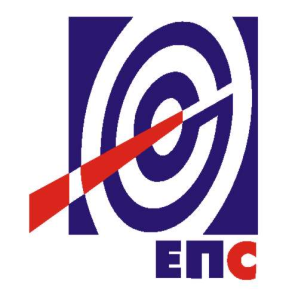 КОНКУРСНА ДОКУМЕНТАЦИЈАза јавну набавку радова бр. ЈН/2000/0297/2016САНАЦИЈА И ДОГРАДЊА ДРЕНАЖНИХ СИСТЕМАoтворени поступак                                                                                    К О М И С И Ј А                                                                      за спровођење ЈН/2000/0297/2016                                                      формирана Решењем бр. 01.01.-135488/6-2016                                                                    ____________________________(заведено у ЈП ЕПС број 135488/19-16 од 16.09.2016. године)Београд, септембар 2016. годинеНа основу члана 32. и 61. Закона о јавним набавкама („Сл. гласник РС” бр. 124/12, 14/15 и 68/15, у даљем тексту Закон),члана 2. Правилника о обавезним елементима конкурсне документације у поступцима јавних набавки и начину доказивања испуњености услова („Сл. гласник РС” бр. 86/15), Одлуке о покретању поступка јавне набавке број 01.01.-135488/6-2016 oд 26.08.2016. године и Решења о образовању комисије за јавну набавку број 01.01.-135488/6-2016 од 26.08.2016. године припремљена је:КОНКУРСНА ДОКУМЕНТАЦИЈАза подношење понуда у отвореном поступку за јавну набавку радова бр. ЈН/2000/0297/2016Садржај конкурсне документације:											    страна	                              Укупан број страна документације:68ОПШТИ ПОДАЦИ О ЈАВНОЈ НАБАВЦИПОДАЦИ О ПРЕДМЕТУ ЈАВНЕ НАБАВКЕ2.1 Опис предмета јавне набавке, назив и ознака из општег речника  набавкеОпис предмета јавне набавке: Санација и доградња дренажних система;Назив из општег речника набавке: Радови на изградњи дренажних система.Ознака из општег речника набавке: 4523245.Детаљани подаци о предмету набавке наведени су у техничкој спецификацији (поглавље 3. Конкурсне документације)СПЕЦИФИКАЦИЈА РАДОВА СА СТРУКТУРОМ ЦЕНЕРЕКОНСТРУКЦИЈА И ДОГРАДЊА ДРЕНАЖНОГ СИСТЕМА У ИВАНОВУ I ФАЗАДатум 						                                    М. П. 			     							ПонуђачУСЛОВИ ЗА УЧЕШЋЕ У ПОСТУПКУ ЈАВНЕ НАБАВКЕ ИЗ ЧЛ. 75. И 76. ЗАКОНА О ЈАВНИМ НАБАВКАМА И УПУТСТВО КАКО СЕ ДОКАЗУЈЕ ИСПУЊЕНОСТ ТИХ УСЛОВАПонуда понуђача који не докаже да испуњава наведене обавезне и додатне услове из овог обрасца, биће одбијена као неприхватљива.1.Сваки подизвођач мора да испуњава обавезне услове, што доказује достављањем доказа наведених у овом одељку. Услове у вези са капацитетима из члана 76. Закона, понуђач испуњава самостално без обзира на ангажовање подизвођача.Услов из члана 75.став 1. тачка 5) Закона доставља се за део набавке који ће се вршити преко подизвођача.2. Сваки понуђач из групе понуђача  која подноси заједничку понуду мора да испуњава обавезне услове, што доказује достављањем доказа наведених у овом одељку. Услов из члана 75. став 1. тачка 5. Закона , обавезан је да испуни понуђач из групе понуђача којем је поверено извршење дела набавке за које је неопходна испуњеност тог услова.3. Докази о испуњености услова из члана 77. Закона могу се достављати у неовереним копијама. Наручилац може пре доношења одлуке о додели уговора, захтевати од понуђача, чија је понуда на основу извештаја комисије за јавну набавку оцењена као најповољнија да достави на увид оригинал или оверену копију свих или појединих доказа.Ако понуђач у остављеном, примереном року који не може бити краћи од пет дана, не достави на увид оригинал или оверену копију тражених доказа, наручилац ће његову понуду одбити као неприхватљиву.4. Лице уписано у Регистар понуђача није дужно да приликом подношења понуде доказује испуњеност обавезних услова за учешће у поступку јавне набавке, односно Наручилац не може одбити као неприхватљиву, понуду зато што не садржи доказ одређен Законом или Конкурсном документацијом, ако је понуђач, навео у понуди интернет страницу на којој су тражени подаци јавно доступни. У том случају понуђач може, да у Изјави (која мора бити потписана и оверена), да наведе да је уписан у Регистар понуђача. Уз наведену Изјаву, понуђач може да достави и фотокопију Решења о упису понуђача у Регистар понуђача.  На основу члана 79. став 5. Закона понуђач није дужан да доставља следеће доказе који су јавно доступни на интернет страницама надлежних органа, и то:1)извод из регистра надлежног органа:-извод из регистра АПР: www.apr.gov.rs2)докази из члана 75. став 1. тачка 1) ,2) и 4) Закона-регистар понуђача: www.apr.gov.rs5. Уколико је доказ о испуњености услова електронски документ, понуђач доставља копију електронског документа у писаном облику, у складу са законом којим се уређује електронски документ.6. Ако понуђач има седиште у другој држави, наручилац може да провери да ли су документи којима понуђач доказује испуњеност тражених услова издати од стране надлежних органа те државе.7. Ако понуђач није могао да прибави тражена документа у року за подношење понуде, због тога што она до тренутка подношења понуде нису могла бити издата по прописима државе у којој понуђач има седиште и уколико уз понуду приложи одговарајући доказ за то, наручилац ће дозволити понуђачу да накнадно достави тражена документа у примереном року.8. Ако се у држави у којој понуђач има седиште не издају докази из члана 77. став 1. Закона, понуђач може, уместо доказа, приложити своју писану изјаву, дату под кривичном и материјалном одговорношћу оверену пред судским или управним органом, јавним бележником или другим надлежним органом те државе9. Понуђач је дужан да без одлагања, а најкасније у року од пет дана од дана настанка промене у било којем од података које доказује, о тој промени писмено обавести наручиоца и да је документује на прописани начин.5. КРИТЕРИЈУМ ЗА ДОДЕЛУ УГОВОРАИзбор најповољније понуде ће се извршити применом критеријума „Најнижа понуђена цена“.Избор најповољније понуде ће се извршити применом критеријума «најниже понуђена цена“ као прости збир јединичних цена из Обрасца Техничка спецификација радова са структруром цене.5.1. Резервни критеријумУколико две или више понуда имају исту најнижу понуђену цену, као најповољнија биће изабрана понуда оног понуђача који је понудио дужи гарантни рок.Уколико ни после примене резервних критеријума не буде могуће изабрати најповољнију понуду, најповољнија понуда биће изабрана путем жреба.Извлачење путем жреба наручилац ће извршити јавно, у присуству понуђача који имају исту најнижу понуђену цену. На посебним папирима који су исте величине и боје Наручилац ће исписати називе понуђача, те папире ставити у кутију, одакле ће члан  Комисије извући само један папир. Понуђачу чији назив буде на извученом папиру биће додељен уговор  о јавној набавци.6.  УПУТСТВО ПОНУЂАЧИМА КАКО ДА САЧИНЕ ПОНУДУКонкурсна документација садржи Упутство понуђачима како да сачине понуду и потребне податке о захтевима Наручиоца у погледу садржине понуде, као и услове под којима се спроводи поступак избора најповољније понуде у поступку јавне набавке.Понуђач мора да испуњава све услове одређене Законом о јавним набавкама (у даљем тексту: Закон) и конкурсном документацијом. Понуда се припрема и доставља на основу позива, у складу са конкурсном документацијом, у супротном, понуда се одбија као неприхватљива.Језик на којем понуда мора бити састављенаНаручилац је припремио конкурсну документацију на српском језику и водиће поступак јавне набавке на српском језику. Понуда са свим прилозима мора бити сачињена на српском језику.Прилози који чине саставни део понуде, достављају се на српском језику. Уколико је неки прилог (доказ или документ) на страном језику, он мора бити преведен на српски језик и оверен од стране овлашћеног преводиоца, у супротном ће понуда бити одбијена као неприхватљива.Начин састављања и подношења понудеПонуђач је обавезан да сачини понуду тако што Понуђач уписује тражене податке у обрасце који су саставни део конкурсне документације и оверава је печатом и потписом законског заступника, другог заступника уписаног у регистар надлежног органа или лица овлашћеног од стране законског заступника уз доставу овлашћења у понуди. Доставља их заједно са осталим документима који представљају обавезну садржину понуде.Препоручује се да сви документи поднети у понуди  буду нумерисани и повезани у целину (јемствеником, траком и сл.), тако да се појединачни листови, односно прилози, не могу накнадно убацивати, одстрањивати или замењивати. Препоручује се да се нумерација поднете документације и образаца у понуди изврши на свакоj страни на којој има текста, исписивањем “1 од н“, „2 од н“ и тако све до „н од н“, с тим да „н“ представља укупан број страна понуде.Препоручује се да доказе који се достављају уз понуду, а због своје важности не смеју бити оштећени, означени бројем, стављају се у посебну фолију, а на фолији се видно означава редни број странице листа из понуде. Фолија се мора залепити при врху како би се докази, који се због своје важности не смеју оштетити, заштитили.Понуђач подноси понуду у затвореној коверти или кутији, тако да се при отварању може проверити да ли је затворена, као и када, на адресу: Јавно предузеће „Електропривреда Србије“, Балканска 13, 11 000 Београд - са назнаком: „Понуда за јавну набавку: Санација и доградња дренажног система - Јавна набавка број ЈН/2000/0297/2016 - НЕ ОТВАРАТИ“. На полеђини коверте обавезно се уписује тачан назив и адреса понуђача, телефон и факс понуђача, као и име и презиме овлашћеног лица за контакт.У случају да понуду подноси група понуђача, на полеђини коверте назначити да се ради о групи понуђача и навести називе и адресу свих чланова групе понуђача.Уколико понуђачи подносе заједничку понуду, група понуђача може да се определи да обрасце дате у конкурсној документацији потписују и печатом оверавају сви понуђачи из групе понуђача или група понуђача може да одреди једног понуђача из групе који ће потписивати и печатом оверавати обрасце дате у конкурсној документацији, изузев образаца који подразумевају давање изјава под материјалном и кривичном одговорношћу морају бити потписани и оверени печатом од стране сваког понуђача из групе понуђача.У случају да се понуђачи определе да један понуђач из групе потписује и печатом оверава обрасце дате у конкурсној документацији (изузев образаца који подразумевају давање изјава под материјалном и кривичном одговорношћу), наведено треба дефинисати споразумом којим се понуђачи из групе међусобно и према наручиоцу обавезују на извршење јавне набавке, а који чини саставни део заједничке понуде сагласно чл. 81. Закона. Уколико је неопходно да понуђач исправи грешке које је направио приликом састављања понуде и попуњавања образаца из конкурсне документације, дужан је да поред такве исправке стави потпис особе или особа које су потписале образац понуде и печат понуђача. Обавезна садржина понудеСадржину понуде, поред Обрасца понуде, чине и сви остали докази из чл. 75. и 76. Закона о јавним набавкама, предвиђени чл. 77. Закона, који су наведени у конкурсној документацији, као и сви тражени прилози и изјаве (попуњени, потписани и печатом оверени) на начин предвиђен следећим ставом ове тачке:Образац понуде Образац техничка спецификација са структуром цене Образац трошкова припреме понуде, ако понуђач захтева надокнаду трошкова у складу са чл. 88 ЗаконаИзјава о независној понуди Изјава у складу са чланом 75. став 2. Закона Средства финансијског обезбеђења и обавезујућа писма о намерама банке да ће да изда банкарску гаранцију за добро извршење посла и отклањање грешака у гарантном року;обрасци, изјаве и докази одређене тачком 6.9 или 6.10 овог упутства у случају да понуђач подноси понуду са подизвођачем или заједничку понуду подноси група понуђачапотписан и печатом оверен „Модел уговора“ (пожељно је да буде попуњен)докази о испуњености услова из чл. 76. Закона у складу са чланом 77. Закона и Одељком 4. конкурсне документације Овлашћење за потписника (ако не потписује заступник)Прилог о безбедности и здрављу на радуНаручилац ће одбити као неприхватљиве све понуде које не испуњавају услове из позива за подношење понуда и конкурсне документације.Наручилац ће одбити као неприхватљиву понуду понуђача, за коју се у поступку стручне оцене понуда утврди да докази који су саставни део понуде садрже неистините податке.Подношење и отварање понудаБлаговременим се сматрају понуде које су примљене, у складу са Позивом за подношење понуда објављеним на Порталу јавних набавки, без обзира на начин на који су послате.Ако је понуда поднета по истеку рока за подношење понуда одређеног у позиву, сматраће се неблаговременом, а Наручилац ће по окончању поступка отварања понуда, овакву понуду вратити неотворену понуђачу, са назнаком да је поднета неблаговремено.Комисија за јавне набавке ће благовремено поднете понуде јавно отворити дана наведеном у Позиву за подношење понуда у просторијама Јавног предузећа „Електропривреда Србије“ Београд, Балканска 13, 11 000 Београд.Представници понуђача који учествују у поступку јавног отварања понуда, морају да пре почетка поступка јавног отварања доставе Комисији за јавне набавке писано овлашћењеза учествовање у овом поступку,(пожељно је дабуде издато на меморандуму понуђача), заведено и оверено печатом и потписом законског заступника понуђача или другог заступника уписаног у регистар надлежног органа или лица овлашћеног од стране законског заступника уз доставу овлашћења у понуди.Комисија за јавну набавку води записник о отварању понуда у који се уносе подаци у складу са Законом.Записник о отварању понуда потписују чланови комисије и присутни овлашћени представници понуђача, који преузимају примерак записника.Наручилац ће у року од три (3) дана од дана окончања поступка отварања понуда поштом или електронским путем доставити записник о отварању понуда понуђачима који нису учествовали у поступку отварања понуда.Начин подношења понудеПонуђач може поднети само једну понуду.Понуду може поднети понуђач самостално, група понуђача, као и понуђач са подизвођачем.Понуђач који је самостално поднео понуду не може истовремено да учествује у заједничкој понуди или као подизвођач. У случају да понуђач поступи супротно наведеном упутству свака понуда понуђача у којој се појављује биће одбијена. Понуђач може бити члан само једне групе понуђача која подноси заједничку понуду, односно учествовати у само једној заједничкој понуди. Уколико је понуђач, у оквиру групе понуђача, поднео две или више заједничких понуда, Наручилац ће све такве понуде одбити.Понуђач који је члан групе понуђача не може истовремено да учествује као подизвођач. У случају да понуђач поступи супротно наведеном упутству свака понуда понуђача у којој се појављује биће одбијена. Измена, допуна и опозив понудеУ року за подношење понуде понуђач може да измени или допуни већ поднету понуду писаним путем, на адресу Наручиоца, са назнаком „ИЗМЕНА – ДОПУНА - Понуде за јавну набавку: Санација и доградња дренажног система - Јавна набавка број ЈН/2000/0297/2016 – НЕ ОТВАРАТИ“.У случају измене или допуне достављене понуде, Наручилац ће приликом стручне оцене понуде узети у обзир измене и допуне само ако су извршене у целини и према обрасцу на који се, у већ достављеној понуди,измена или допуна односи.У року за подношење понуде понуђач може да опозове поднету понуду писаним путем, на адресу Наручиоца, са назнаком „ОПОЗИВ - Понуде за јавну набавку: Санација и доградња дренажног система - Јавна набавка број ЈН/2000/0297/2016 – НЕ ОТВАРАТИ“.У случају опозива поднете понуде пре истека рока за подношење понуда, Наручилац такву понуду неће отварати, већ ће је неотворену вратити понуђачу.Уколико понуђач измени или опозове понуду поднету по истеку рока за подношење понуда, Наручилац ће наплатити средство финансијског обезбеђења дато на име озбиљности понуде.. ПартијеНабавка није обликована по партијама. Понуда са варијантамаПонуда са варијантама није дозвољена. Подношење понуде са подизвођачимаПонуђач је дужан да у понуди наведе да ли ће извршење набавке делимично поверити подизвођачу. Ако понуђач у понуди наведе да ће делимично извршење набавке поверити подизвођачу, дужан је да наведе:- назив подизвођача, а уколико уговор између наручиоца и понуђача буде закључен, тај подизвођач ће бити наведен у уговору;- проценат укупне вредности набавке који ће поверити подизвођачу, а који не може бити већи од 50% као и део предметне набавке који ће извршити преко подизвођача.Понуђач у потпуности одговара наручиоцу за извршење уговорене набавке, без обзира на број подизвођача и обавезан је да наручиоцу, на његов захтев, омогући приступ код подизвођача ради утврђивања испуњености услова.Обавеза понуђача је да за подизвођача достави доказе о испуњености обавезних услова наведених у одељку Услови за учешће из члана 75. и 76. Закона и Упутство како се доказује испуњеност тих услова.Додатне услове понуђач испуњава самостално, без обзира на агажовање подизвођача.Доказ из члана 75.став 1.тачка 5) Закона доставља се за део набавке који ће се вршити преко подизвођача.Све обрасце у понуди потписује и оверава понуђач, изузев образаца под пуном материјалном и кривичном одговорношћу,које попуњава, потписује и оверава сваки подизвођач у своје име.Понуђач не може ангажовати као подизвођача лице које није навео у понуди, у супротном наручилац ће реализовати средство обезбеђења и раскинути уговор, осим ако би раскидом уговора наручилац претрпео знатну штету. Понуђач може ангажовати као подизвођача лице које није навео у понуди, ако је на страни подизвођача након подношења понуде настала трајнија неспособност плаћања, ако то лице испуњава све услове одређене за подизвођача и уколико добије претходну сагласност Наручиоца. Наручилац може на захтев подизвођача и где природа предмета набавке то дозвољава пренети доспела потраживања директно подизвођачу, за део набавке који се извршава преко тог подизвођача. Пре доношења одлуке  о преношењу доспелих потраживања директно подизвођачу наручилац ће омогућити добављачу да у року од 5 дана од дана добијања позива наручиоца приговори уколико потраживање није доспело. Све ово не утиче на правило да понуђач (добављач) у потпуности одговара наручиоцу за извршење обавеза из поступка јавне набавке, односно за извршење уговорних обавеза , без обзира на број подизвођача.Подношење заједничке понудеУ случају да више понуђача поднесе заједничку понуду, они као саставни део понуде морају доставити Споразум о заједничком извршењу набавке, којим се међусобно и према Наручиоцу обавезују на заједничко извршење набавке, који обавезно садржи податке прописане члан 81. став 4. и 5. Закона о јавним набавкама и то: податке о члану групе који ће бити Носилац посла, односно који ће поднети понуду и који ће заступати групу понуђача пред Наручиоцем;опис послова сваког од понуђача из групе понуђача у извршењу уговора.Сваки понуђач из групе понуђача  која подноси заједничку понуду мора да испуњава обавезне услове, наведене у одељку Услови за учешће из члана 75. и 76. Закона и Упутство како се доказује испуњеност тих услова.Услов из члана 75. став 1. тачка 5. Закона , обавезан је да испуни понуђач из групе понуђача којем је поверено извршење дела набавке за које је неопходна испуњеност тог услова.У случају заједничке понуде групе понуђача обрасце под пуном материјалном и кривичном одговорношћу попуњава, потписује и оверава сваки члан групе понуђача у своје име.( Образац Изјаве о независној понуди и Образац изјаве у складу са чланом 75. став 2. Закона)Понуђачи из групе понуђача одговорају неограничено солидарно према наручиоцу.Понуђена ценаЦена се исказује у динарима без пореза на додату вредност.У случају да у достављеној понуди није назначено да ли је понуђена цена са или без пореза на додату вредност, сматраће се сагласно Закону, да је иста без пореза на додату вредност. Јединичне цене и укупно понуђена цена морају бити изражене са две децимале у складу са правилом заокруживања бројева. У случају рачунске грешке меродавна ће бити јединична цена.Понуда која је изражена у две валуте, сматраће се неприхватљивом.Ако је у понуди исказана неуобичајено ниска цена, Наручилац ће поступити у складу са чланом 92. Закона. Рок извођења радоваИзабрани понуђач је обавезан да изведе радове у року од 365 дана од дана увођења Извођача у посао. Наручилац  ће  писаним путем, 7 (седам) дана пре почетка посла, обавестити Извођача о дану увођења у посао.Гарантни рок, постгарантни периодЗа изведене радове, гарантни период не може бити краћи од 24 месеци од дана када је извршена примопредаја радова.Изабрани понуђач је дужан да се у гарантном периоду, а на писани захтев Наручиоца, у року од два дана, одазове и у најкраћем року отклони о свом трошку све недостатке, који су настали због његовог пропуста и неквалитетног рада.6.15 Начин и услови плаћањаНаручилац ће платити на следећи начин:до 90% од укупно уговорене вредности, увећане за припадајући порез на додату вредност биће плаћено по испостављеним исправним привременим ситуацијама, рачунима, испостављених на основу изведених количина уговорених радова и потписаних и оверених листова грађевинске књиге, које су оверене од стране одговорног лица извођача радова и Надзорног органа, у законском року до 45 дана од дана пријема истих на архиву Наручиоца, до 100% укупно уговорене вредности биће плаћено по завршетку радова, окончаном ситуацијом у законском року до 45 дана од дана пријема исправне окончане ситуације односно коначног рачуна исте на архиву Наручиоца. Окончана ситуација испоставља се након извршене примопредаје радова и коначног обрачуна изведених радова, које записнички оверава Комисија за примопредају и коначни обрачун изведених радова Уговорних страна.Сва Сва плаћања ће се вршити на основу потписаних и оверених привремених месечних ситуација и окончане ситуације, оверених од стране надзорног органа кога овлашћује Наручилац у складу са Законом о планирању и изградњи ("Сл. глaсник РС", бр. 72/2009, 81/2009 - испр., 64/2010 - oдлукa УС, 24/2011, 121/2012, 42/2013 - oдлукa УС, 50/2013 - oдлукa УС, 98/2013 - oдлукa УС, 132/2014 и 145/2014) и Правилником о садржају и начину вршења стручног надзора ("Сл. глaсник РС", бр. 22/2015).У привременој ситуацији, за изведене радове, невести ознаку делатности прописане Уредбом о класификацији делатности из области грађевинарства .Привремене месечне и окончане ситуације се испостављају према количинама из обрачунских листова грађевинске књиге, овереним и потписаним од стране Извођача радова и надзорног органа, у складу са Законом о планирању и изградњи.Уз привремене ситуације и окончану ситуацију, Извођач је обавезан да достави Наручиоцу Записнике о примопредаји изведених радова и Записника о коначној примопредаји изведених радова а који се у каснијим фазама не могу контролисати, оверене и потписане од стране надзора, као и листове грађевинског дневника за претходни месец за који се испоставља ситуација, обострано потписане и оверене.Плаћање ће се вршити у динарима.Извођач је обавезан да достави Грађевинску књигу који је оверен од стране одговорног лица извођача радова и лица за контролу извођења радова овлашћеног од стране Наручиоца / Надзорног органа одмах после завршетка радова по свакој појединачној наруџбеници, а најкасније уз достављени рачун. Рок важења понудеПонуда мора да важи најмање 90 (словима:деветдесет) дана од дана отварања понуда. У случају да понуђач наведе краћи рок важења понуде, понуда ће бити одбијена, као неприхватљива. Средства финансијског обезбеђењаНаручилац користи право да захтева средстава финансијског обезбеђења (у даљем тексу СФО) којим понуђачи обезбеђују испуњење својих обавеза у поступку јавне набавке као и испуњење својих уговорних обавеза.Сви трошкови око прибављања средстава обезбеђења падају на терет понуђача, а и исти могу бити наведени у Обрасцу трошкова припреме понуде.Члан групе понуђача може бити налогодавац средства финансијског обезбеђења.Средства финансијског обезбеђења морају да буду у валути у којој је и понуда.Ако се за време трајања Уговора промене рокови за извршење уговорне обавезе, важност  СФО мора се продужити. 6.17.1. Меница за озбиљност понудеПонуђач је обавезан да уз понуду Наручиоцу достави:бланко сопствену меницу за озбиљност понуде која јеиздата са клаузулом „без протеста“ и „без извештаја“ потписана од стране законског заступника или лица по овлашћењу  законског заступника, на начин који прописује Закон о меници ("Сл. лист ФНРЈ" бр. 104/46, "Сл. лист СФРЈ" бр. 16/65, 54/70 и 57/89 и "Сл. лист СРЈ" бр. 46/96, Сл. лист СЦГ бр. 01/03 Уст. повеља)евидентирана у Регистру меница и овлашћења кога води Народна банка Србије у складу са Одлуком о ближим условима, садржини и начину вођења регистра меница и овлашћења („Сл. гласник РС“ бр. 56/11 и 80/15) и то документује овереним захтевом пословној банци да региструје меницу са одређеним серијским бројем, основ на основу кога се издаје меница и менично овлашћење (број ЈН) и износ из основа (тачка 4. став 2. Одлуке).Менично писмо – овлашћење којим понуђач овлашћује наручиоца да може наплатити меницу на износ од 10 % од вредности понуде (без ПДВ-а) са роком важења минимално 30 дана дужим од рока важења понуде, с тим да евентуални продужетак рока важења понуде има за последицу и продужење рока важења менице и меничног овлашћења, које мора бити издато на основу Закона о меници. овлашћење којим законски заступник овлашћује лица за потписивање менице и меничног овлашћења за конкретан посао, у случају да меницу и менично овлашћење не потписује законски заступник понуђача;фотокопију важећег Картона депонованих потписа овлашћених лица за располагање новчаним средствима понуђача код  пословне банке, оверену од стране банке на дан издавања менице и меничног овлашћења (потребно је да се поклапају датум са меничног овлашћења и датум овере банке на фотокопији депо картона),фотокопију ОП обрасца.Доказ о регистрацији менице у Регистру меница Народне банке Србије (фотокопија  Захтева за регистрацију менице од стране пословне банке која је извршила регистрацију менице или извод са интернет странице Регистра меница и овлашћења НБС) У  случају  да  изабрани  Понуђач  после  истека  рока  за  подношење  понуда,  а  у  року важења  опције  понуде,  повуче  или  измени  понуду,   не  потпише  Уговор  када  је његова  понуда  изабрана  као  најповољнија или не достави Сфо за добро извршење посла, Наручилац  има  право  да  изврши  наплату бланко сопствене менице  за  озбиљност  понуде.Меница ће бити враћена Понуђачу у року од осам дана од дана предаје Наручиоцу банкарску гаранцију за добро извршење посла.Меница ће бити враћена понуђачу са којим није закључен уговор одмах по закључењу уговора са понуђачем чија понуда буде изабрана као најповољнија.Уколико средство финансијског обезбеђења није достављено у складу са захтевом из Конкурсне документације понуда ће бити одбијена као неприхватљива.6.17.2. Сфо за добро извршење послаБанкарска гаранција за добро извршење послаПонуђач је дужан да 3 (три) дана пре увођења извођача у посао, као одложни услов из члана 74. став 2. Закона о облигационим односима („Сл. лист СФРЈ“ бр. 29/78, 39/85, 45/89 – одлука УСЈ и 57/89, „Сл.лист СРЈ“ бр. 31/93 и „Сл. лист СЦГ“ бр. 1/2003 – Уставна повеља), као средство финансијског обезбеђења за добро извршење посла, преда Наручиоцу банкарску гаранцију за добро извршење посла.Понуђач је дужан да Наручиоцу достави банкарску гаранцију за добро извршење посла, неопозиву,  безусловну (без права на приговор) и на први писани позив наплативу банкарску гаранцију за добро извршење посла у износу од 5%  вредности уговора без ПДВ. Банкарска гаранција мора трајати најмање 30 (тридесет) календарских дана дужим од уговореног рока завршетка посла.Ако се за време трајања уговора промене рокови за извршење уговорне обавезе, важност банкарске гаранције за добро извршење посла мора да се продужи. Поднета банкарска гаранција не може да садржи додатне услове за исплату, краће рокове, мањи износ или промењену месну надлежност за решавање спорова.Наручилац ће уновчити дату банкарску гаранцију за добро извршење посла у случају да изабрани понуђач не буде извршавао своје уговорне обавезе у роковима и на начин предвиђен уговором. У случају да је пословно седиште банке гаранта у Републици Србији у случају спора по овој Гаранцији, утврђује се надлежност суда у Београду и примена материјалног права Републике Србије. У случају да је пословно седиште банке гаранта изван Републике Србије у случају спора по овој Гаранцији, утврђује се надлежност Спољнотрговинске арбитраже при ПКС уз примену Правилника ПКС и процесног и материјалног права Републике Србије.За горе наведену банкарску гаранцију, понуђач је дужан да уз понуду достави оригинално обавезујуће писмо о намери банке да изда банкарску гаранцију за добро извршење посла. Уколико понуђач уз понуду не достави оригинално обавезујуће писмо о намери банке да изда банкарску гаранцију, понуда понуђача ће се одбити као неприхватљива.Садржај Изјаве о намерама банке:Изјава о намерама банке о издавању банкарске гаранције мора бити издата на меморандуму пословне банке, оверена и потписана од стране овлашћеног лица банке. Изјава о намерама банке je обавезујућег карактера и мора да  садржи:- датум издавања- назив, место и адресу банке (гарант), понуђача (клијент - налогодавац) и корисника банкарске гаранције- текст изјаве којим банка потврђује да ће на захтев клијента (понуђача) издати неопозиву, безусловну и на први позив наплативу банкарску гаранцију за добро извршење посла без права приговора на 5% од вредности уговора без ПДВ у  износу од .....................(навести износ и валуту)  и  роком важности 30 дана дужим од уговореног рока.- да ће гаранција бити издата за рачун клијента (понуђача) уколико његова понуда буде изабрана као најповољнија у јавној набавци радова: Санација и доградња дренажног система, ЈН/2000/0297/2016, коју спроводи ЈП „Електропривреда Србије“ Београд, огранак ХЕ Ђердап Кладово, ул. Трг краља Петра број 1, 19 320 Кладово          6.17.3. Сфо за отклањање недостатака у гарантном рокуБанкарску гаранцију за отклањање грешака у гарантном рокуПонуђач се обавезује да преда Наручиоцу банкарску гаранцију за отклањање недостатака у  гарантном року која је неопозива, безусловна,без права протеста и платива на први позив, издата у висини од 5% од укупно уговорене цене (без ПДВ-а) са роком важења 30 (тридесет) дана дужим од гарантног рока, с тим да евентуални продужетак гарантног рока има за последицу и продужење банкарске гаранције.Банкарска гаранција за отклањање недостатака у гарантном року, доставља се  у тренутку примопредаје радова или најкасније 5 дана пре истека банкарске гаранције за добро извршење посла. Уколико Понуђач не достави банкарску гаранцију за отклањање недостатака у гарантном року, Наручилац има право да наплати банкарску гаранциу за добро извршење посла.Достављена банкарска гаранција  не може да садржи додатне услове за исплату, краћи рок и мањи износ.Наручилац је овлашћен да наплати банкарску гаранцију за отклањање недостатака у  гарантном року у случају да Понуђач не испуни своје уговорне обавезе у погледу гарантног рока.За горе наведену банкарску гаранцију, понуђач је дужан да уз понуду достави оригинално обавезујуће писмо о намери банке да изда банкарску гаранцију за отклањање грешака у гарантном року. Уколико понуђач уз понуду не достави оригинално обавезујуће писмо о намери банке да изда банкарску гаранцију, понуда понуђача ће се одбити као неприхватљива.Садржај Изјаве о намерама банке:Изјава о намерама банке о издавању банкарске гаранције мора бити издата на меморандуму пословне банке, оверена и потписана од стране овлашћеног лица банке. Изјава о намерама банке je обавезујућег карактера и мора да  садржи:- датум издавања- назив, место и адресу банке (гарант), понуђача (клијент - налогодавац) и корисника банкарске гаранције- текст изјаве којим банка потврђује да ће на захтев клијента (понуђача) издати неопозиву, безусловну и на први позив наплативу банкарску гаранцију за отклањање грешака у гарантном року без права приговора на 5% од вредности уговора без ПДВ у  износу од .....................(навести износ и валуту)  и  роком важности 30 дана дужим од гарантног рока.- да ће гаранција бити издата за рачун клијента (понуђача) уколико његова понуда буде изабрана као најповољнија у јавној набавци радова: Санација и доградња дренажног система, ЈН/2000/0297/2016, коју спроводи ЈП „Електропривреда Србије“ Београд, огранак ХЕ Ђердап Кладово, ул. Трг краља Петра број 1, 19 320 Кладово6.17.4. Достављање средстава финансијског обезбеђењаСредство финансијског обезбеђења за  озбиљност понуде доставља се као саставни део понуде и гласи на Јавно предузеће „Електропривреда Србије“ Београд, ул. Царице Милице 2, Огранак ХЕ Ђердап Кладово, ул. Трг краља Петра број 1,  са назнаком: Средство финансијског обезбеђења за ЈН/2000/0297/2016.Средство финансијског обезбеђења за добро извршење посла  гласи на Јавно предузеће „Електропривреда Србије“ Београд, ул. Царице Милице 2, Огранак ХЕ Ђердап Кладово, ул. Трг краља Петра број 1,  и доставља се лично или поштом на адресу Трг краља Петра број 1, 19 320 Кладово, са назнаком: Средство финансијског обезбеђења за ЈН/2000/0297/2016.Средство финансијског обезбеђења за отклањање недостатака у гарантном року  гласи на Јавно предузеће „Електропривреда Србије“ Београд, ул. Царице Милице 2, Огранак ХЕ Ђердап Кладово, ул. Трг краља Петра број 1,  и доставља се лично или поштом на адресу Трг краља Петра број 1, 19 320 Кладово, са назнаком: Средство финансијског обезбеђења за ЈН/2000/0297/2016.Начин означавања поверљивих података у понудиПодаци које понуђач оправдано означи као поверљиве биће коришћени само у току поступка јавне набавке у складу са позивом и неће бити доступни ником изван круга лица која су укључена у поступак јавне набавке. Ови подаци неће бити објављени приликом отварања понуда и у наставку поступка. Наручилац може да одбије да пружи информацију која би значила повреду поверљивости података добијених у понуди. Као поверљива, понуђач може означити документа која садрже личне податке, а које не садржи ни један јавни регистар, или која на други начин нису доступна, као и пословне податке који су прописима одређени као поверљиви. Наручилац ће као поверљива третирати она документа која у десном горњем углу великим словима имају исписано „ПОВЕРЉИВО“.Наручилац не одговара за поверљивост података који нису означени на горе наведени начин.Ако се као поверљиви означе подаци који не одговарају горе наведеним условима, Наручилац ће позвати понуђача да уклони ознаку поверљивости. Понуђач ће то учинити тако што ће његов представник изнад ознаке поверљивости написати „ОПОЗИВ“, уписати датум, време и потписати се.Ако понуђач у року који одреди Наручилац не опозове поверљивост докумената, Наручилац ће третирати ову понуду као понуду без поверљивих података.Наручилац је дужан да доследно поштује законите интересе понуђача, штитећи њихове техничке и пословне тајне у смислу закона којим се уређује заштита пословне тајне.Неће се сматрати поверљивим докази о испуњености обавезних услова,цена и други подаци из понуде који су од значаја за примену (елемената) критеријума и рангирање понуде. Поштовање обавеза које произлазе из прописа о заштити на раду и других прописаПонуђач је дужан да при састављању понуде изричито наведе да је поштовао обавезе које произлазе из важећих прописа о заштити на раду, запошљавању и условима рада, заштити животне средине, као и да нема забрану обављања делатности која је на снази у време подношења понуде (Образац 4 из конкурсне документације).Накнада за коришћење патенатаНакнаду за коришћење патената, као и одговорност за повреду заштићених права интелектуалне својине трећих лица сноси понуђач.Начело заштите животне средине и обезбеђивања енергетске ефикасностиНаручилац је дужан да изводи радови тако да која не загађују, односно који минимално утичу на животну средину, односно који обезбеђују адекватно смањење потрошње енергије – енергетску ефикасност.Додатне информације и објашњењаЗаинтерсовано лице може, у писаном облику, тражити од Наручиоца додатне информације или појашњења у вези са припремањем понуде,при чему може да укаже Наручиоцу и на евентуално уочене недостатке и неправилности у конкурсној документацији, најкасније пет дана пре истека рока за подношење понуде, на адресу Наручиоца, са назнаком: „ОБЈАШЊЕЊА – позив за јавну набавку број ЈН/2000/0297/2016“ или електронским путем на е-mail адресу: milos.zarkovic@eps.rs и katarina.gajic@eps.rs,радним данима (понедељак – петак) у времену од 08 до 15 часова. Захтев за појашњење примљен после наведеног времена или током викенда/нерадног дана биће евидентиран као примљен првог следећег радног дана.Наручилац ће у року од три дана по пријему захтева објавити Одговор на захтев на Порталу јавних набавки и својој интернет страници.Тражење додатних информација и појашњења телефоном није дозвољено.Ако је документ из поступка јавне набавке достављен од стране наручиоца или понуђача путем електронске поште или факсом, страна која је извршила достављање дужна је да од друге стране захтева да на исти начин потврди пријем тог документа, што је друга страна дужна и да учини када је то неопходно као доказ да је извршено достављање.Ако наручилац у року предвиђеном за подношење понуда измени или допуни конкурсну документацију, дужан је да без одлагања измене или допуне објави на Порталу јавних набавки и на својој интернет страници.Ако наручилац измени или допуни конкурсну документацију осам или мање дана пре истека рока за подношење понуда, наручилац је дужан да продужи рок за подношење понуда и објави обавештење о продужењу рока за подношење понуда.По истеку рока предвиђеног за подношење понуда наручилац не може да мења нити да допуњује конкурсну документацију.Комуникација у поступку јавне набавке се врши на начин одређен чланом 20. Закона.У зависности од изабраног вида комуникације, Наручилац ће поступати у складу са 13. начелним ставом који је Републичка комисија за заштиту права у поступцима јавних набавки заузела на 3. Општој седници, 14.04.2014. године (објављеним на интернет страници www.кjn.gov.rs).Трошкови понудеТрошкове припреме и подношења понуде сноси искључиво понуђач и не може тражити од наручиоца накнаду трошкова.Понуђач може да у оквиру понуде достави укупан износ и структуру трошкова припремања понуде тако што попуњава, потписује и оверава печатом Образац трошкова припреме понуде.Ако је поступак јавне набавке обустављен из разлога који су на страни наручиоца, наручилац је дужан да понуђачу надокнади трошкове израде узорка или модела, ако су израђени у складу са техничким спецификацијама наручиоца и трошкове прибављања средства обезбеђења, под условом да је понуђач тражио накнаду тих трошкова у својој понуди.Додатна објашњења, контрола и допуштене исправкеНаручилац може да захтева од понуђача додатна објашњења која ће му помоћи при прегледу, вредновању и упоређивању понуда, а може да врши и контролу (увид) код понуђача, односно његовог подизвођача.Уколико је потребно вршити додатна објашњења, наручилац ће понуђачу оставити примерени рок да поступи по позиву наручиоца, односно да омогући наручиоцу контролу (увид) код понуђача, као и код његовог подизвођача.Наручилац може, уз сагласност понуђача, да изврши исправке рачунских грешака уочених приликом разматрања понуде по окончаном поступку отварања понуда.У случају разлике између јединичне цене и укупне цене, меродавна је јединична цена. Ако се понуђач не сагласи са исправком рачунских грешака, Наручилац ће његову понуду одбити као неприхватљиву.Разлози за одбијање понуде Понуда ће бити одбијена ако:је неблаговремена, неприхватљива или неодговарајућа;ако се понуђач не сагласи са исправком рачунских грешака;ако има битне недостатке сходно члану 106. Законаодносно ако:Понуђач не докаже да испуњава обавезне услове за учешће;понуђач не докаже да испуњава додатне услове;понуђач није доставио тражено средство обезбеђења;је понуђени рок важења понуде краћи од прописаног;понуда садржи друге недостатке због којих није могуће утврдити стварну садржину понуде или није могуће упоредити је са другим понудамаНаручилац ће донети одлуку о обустави поступка јавне набавке у складу са чланом 109. Закона.Рок за доношење Одлуке о додели уговора/обуставиНаручилац ће одлуку о додели уговора/обустави поступка донети у року од максимално 25 (двадесетпет) дана од дана јавног отварања понуда.Одлуку о додели уговора/обустави поступка  Наручилац ће објавити на Порталу јавних набавки и на својој интернет страници у року од 3 (три) дана од дана доношења.Негативне референцеНаручилац може одбити понуду уколико поседује доказ да је понуђач у претходне три године пре објављивања позива за подношење понуда, у поступку јавне набавке:поступао супротно забрани из чл. 23. и 25. Закона;учинио повреду конкуренције;доставио неистините податке у понуди или без оправданих разлога одбио да закључи уговор о јавној набавци, након што му је уговор додељен;одбио да достави доказе и средства обезбеђења на шта се у понуди обавезао.Наручилац може одбити понуду уколико поседује доказ који потврђује да понуђач није испуњавао своје обавезе по раније закљученим уговорима о јавним набавкама који су се односили на исти предмет набавке, за период од претходне три годинепре објављивања позива за подношење понуда. Доказ наведеног може бити:правоснажна судска одлука или коначна одлука другог надлежног органа;исправа о реализованом средству обезбеђења испуњења обавеза у поступку јавне набавке или испуњења уговорних обавеза;исправа о наплаћеној уговорној казни;рекламације потрошача, односно корисника, ако нису отклоњене у уговореном року;изјава о раскиду уговора због неиспуњења битних елемената уговора дата на начин и под условима предвиђеним законом којим се уређују облигациони односи;доказ о ангажовању на извршењу уговора о јавној набавци лица која нису означена у понуди као подизвођачи, односно чланови групе понуђача;други одговарајући доказ примерен предмету јавне набавке који се односи на испуњење обавеза у ранијим поступцима јавне набавке или по раније закљученим уговорима о јавним набавкама.Наручилац може одбити понуду ако поседује доказ из става 3. тачка 1) члана 82. Закона, који се односи на поступак који је спровео или уговор који је закључио и други наручилац ако је предмет јавне набавке истоврсан. Наручилац ће поступити на наведене начине и у случају заједничке понуде групе понуђача уколико утврди да постоје напред наведени докази за једног или више чланова групе понуђача. Увид у документацијуПонуђач има право да изврши увид у документацију о спроведеном поступку јавне набавке после доношења одлуке о додели уговора, односно одлуке о обустави поступка о чему може поднети писмени захтев Наручиоцу.Наручилац је дужан да лицу из става 1. омогући увид у документацију и копирање документације из поступка о трошку подносиоца захтева, у року од два дана од дана пријема писаног захтева, уз обавезу да заштити податке у складу са чл.14. Закона.Заштита права понуђачаОбавештење о роковима и начину подношења захтева за заштиту права, са детаљним упутством о садржини потпуног захтева за заштиту права у складу са чланом 151. став 1. тач. 1)–7) Закона, као и износом таксе из члана 156. став 1. тач. 1)–3) Закона и детаљним упутством о потврди из члана 151. став 1. тачка 6) Закона којом се потврђује да је уплата таксе извршена, а која се прилаже уз захтев за заштиту права приликом подношења захтева наручиоцу, како би се захтев сматрао потпуним:Рокови и начин подношења захтева за заштиту права:Захтев за заштиту права подноси се лично или путем поште на адресу: ЈП „Електропривреда Србије“ Београд, ул. Царице Милице број 2, Балканска 13, Београд са назнаком Захтев за заштиту права за ЈН радова: Санација и доградња дренажног система бр.ЈН 2000/0297/2016, а копија се истовремено доставља Републичкој комисији.Захтев за заштиту права се може доставити и путем електронске поште на e-mail: milos.zarkovic@eps или katarina.gajic@eps.rs радним данима (понедељак-петак) од 8,00 до 15,00 часова.Захтев за заштиту права може се поднети у току целог поступка јавне набавке, против сваке радње наручиоца, осим ако овим законом није другачије одређено.Захтев за заштиту права којим се оспорава врста поступка, садржина позива за подношење понуда или конкурсне документације сматраће се благовременим ако је примљен од стране наручиоца најкасније  7 (седам) дана пре истека рока за подношење понуда, без обзира на начин достављања и уколико је подносилац захтева у складу са чланом 63. став 2. овог закона указао наручиоцу на евентуалне недостатке и неправилности, а наручилац исте није отклонио. Захтев за заштиту права којим се оспоравају радње које наручилац предузме пре истека рока за подношење понуда, а након истека рока из става 3. ове тачке, сматраће се благовременим уколико је поднет најкасније до истека рока за подношење понуда. После доношења одлуке о додели уговора  и одлуке о обустави поступка, рок за подношење захтева за заштиту права је 10 (десет) дана од дана објављивања одлуке на Порталу јавних набавки. Захтев за заштиту права не задржава даље активности наручиоца у поступку јавне набавке у складу са одредбама члана 150. Закона. Наручилац објављује обавештење о поднетом захтеву за заштиту права на Порталу јавних набавки и на својој интернет страници најкасније у року од два дана од дана пријема захтева за заштиту права, које садржи податке из Прилога 3Љ. Наручилац може да одлучи да заустави даље активности у случају подношења захтева за заштиту права, при чему је тад дужан да у обавештењу о поднетом захтеву за заштиту права наведе да зауставља даље активности у поступку јавне набавке. Детаљно упутство о садржини потпуног захтева за заштиту права у складу са чланом   151. став 1. тач. 1) – 7) Закона:Захтев за заштиту права садржи:1) назив и адресу подносиоца захтева и лице за контакт2) назив и адресу наручиоца3) податке о јавној набавци која је предмет захтева, односно о одлуци наручиоца4) повреде прописа којима се уређује поступак јавне набавке5) чињенице и доказе којима се повреде доказују6) потврду о уплати таксе из члана 156. Закона7) потпис подносиоца.Ако поднети захтев за заштиту права не садржи све обавезне елементе   наручилац ће такав захтев одбацити закључком. Закључак   наручилац доставља подносиоцу захтева и Републичкој комисији у року од три дана од дана доношења. Против закључка наручиоца подносилац захтева може у року од три дана од дана пријема закључка поднети жалбу Републичкој комисији, док копију жалбе истовремено доставља наручиоцу. Износ таксе из члана 156. став 1. тач. 1)- 3) ЗаконаПодносилац захтева за заштиту права дужан је да на рачун буџета Републике Србије (број рачуна: 840-30678845-06, шифра плаћања 153 или 253, позив на број 200002972016, сврха: ЗЗП, ЈП ЕПС Београд, Балканска 13, Београд прималац уплате: буџет Републике Србије) уплати таксу од: 1) 120.000,00 динара ако се захтев за заштиту права подноси пре отварања понуда; 2) 120.000,00 динара ако се захтев за заштиту права подноси након отварања понуда Свака странка у поступку сноси трошкове које проузрокује својим радњама.Ако је захтев за заштиту права основан, наручилац мора подносиоцу захтева за заштиту права на писани захтев надокнадити трошкове настале по основу заштите права.Ако захтев за заштиту права није основан, подносилац захтева за заштиту права мора наручиоцу на писани захтев надокнадити трошкове настале по основу заштите права.Ако је захтев за заштиту права делимично усвојен, Републичка комисија одлучује да ли ће свака странка сносити своје трошкове или ће трошкови бити подељени сразмерно усвојеном захтеву за заштиту права.Странке у захтеву морају прецизно да наведу трошкове за које траже накнаду.Накнаду трошкова могуће је тражити до доношења одлуке наручиоца, односно Републичке комисије о поднетом захтеву за заштиту права.О трошковима одлучује Републичка комисија. Одлука Републичке комисије је извршни наслов.Детаљно упутство о потврди из члана 151. став 1. тачка 6) ЗаконаПотврда којом се потврђује да је уплата таксе извршена, а која се прилаже уз захтев за заштиту права приликом подношења захтева наручиоцу, како би се захтев сматрао потпуним.Чланом 151. Закона је прописано да захтев за заштиту права мора да садржи, између осталог, и потврду о уплати таксе из члана 156. Закона.Подносилац захтева за заштиту права је дужан да на одређени рачун буџета Републике Србије уплати таксу у износу прописаном чланом 156. ЗаконаКао доказ о уплати таксе, у смислу члана 151. став 1. тачка 6) Закона, прихватиће се:1. Потврда о извршеној уплати таксе из члана 156. Закона која садржи следеће елементе:(1) да буде издата од стране банке и да садржи печат банке;(2) да представља доказ о извршеној уплати таксе, што значи да потврда мора да садржи податак да је налог за уплату таксе, односно налог за пренос средстава реализован, као и датум извршења налога. * Републичка комисија може да изврши увид у одговарајући извод евиденционог рачуна достављеног од стране Министарства финансија – Управе за трезор и на тај начин додатно провери чињеницу да ли је налог за пренос реализован.(3) износ таксе из члана 156. Закона чија се уплата врши;(4) број рачуна: 840-30678845-06;(5) шифру плаћања: 153 или 253;(6) позив на број: подаци о броју или ознаци јавне набавке поводом које се подноси захтев за заштиту права;(7) сврха: ЗЗП; назив наручиоца; број или ознака јавне набавке поводом које се подноси захтев за заштиту права;(8) корисник: буџет Републике Србије;(9) назив уплатиоца, односно назив подносиоца захтева за заштиту права за којег је извршена уплата таксе;(10) потпис овлашћеног лица банке.2. Налог за уплату, први примерак, оверен потписом овлашћеног лица и печатом банке или поште, који садржи и све друге елементе из потврде о извршеној уплати таксе наведене под тачком 1.3. Потврда издата од стране Републике Србије, Министарства финансија, Управе за трезор, потписана и оверена печатом, која садржи све елементе из потврде оизвршеној уплати таксе из тачке 1, осим оних наведених под (1) и (10), за подносиоце захтева за заштиту права који имају отворен рачун у оквиру припадајућег консолидованог рачуна трезора, а који се води у Управи за трезор (корисници буџетских средстава, корисници средстава организација за обавезно социјално осигурање и други корисници јавних средстава);4. Потврда издата од стране Народне банке Србије, која садржи све елементе из потврде о извршеној уплати таксе из тачке 1, за подносиоце захтева за заштиту права (банке и други субјекти) који имају отворен рачун код Народне банке Србије у складу са законом и другим прописом.Примерак правилно попуњеног налога за пренос и примерак правилно попуњеног налога за уплату могу се видети на сајту Републичке комисије за заштиту права у поступцима јавних набавки и http://www.kjn.gov.rs/download/Taksa-popunjeni-nalozi-ci.pdfУПЛАТА ИЗ ИНОСТРАНСТВАУплата таксе за подношење захтева за заштиту права из иностранства може се извршити на девизни рачун Министарства финансија – Управе за трезорНАЗИВ И АДРЕСА БАНКЕ:Народна банка Србије (НБС)11000 Београд, ул. Немањина бр. 17СрбијаSWIFT CODE: NBSRRSBGXXXНАЗИВ И АДРЕСА ИНСТИТУЦИЈЕ:Министарство финансијаУправа за трезорул. Поп Лукина бр. 7-911000 БеоградIBAN: RS 35908500103019323073НАПОМЕНА: Приликом уплата средстава потребно је навести следеће информације о плаћању - „детаљи плаћања“ (FIELD 70: DETAILS OF PAYMENT):– број у поступку јавне набавке на које се захтев за заштиту права односи иназив наручиоца у поступку јавне набавке.У прилогу су инструкције за уплате у валутама: EUR и USD.PAYMENT INSTRUCTIONS Закључивање уговораНаручилац ће доставити уговор о јавној набавци понуђачу којем је додељен уговор у року од 8 (осам) дана од протека рока за подношење захтева за заштиту права.Ако понуђач којем је додељен уговор одбије да потпише уговор или уговор не потпише или не достави у року од 5 дана, Наручилац може закључити са првим следећим најповољнијим понуђачем.Уколико у року за подношење понуда пристигне само једна понуда и та понуда буде прихватљива, наручилац ће сходно члану 112. став 2. тачка 5) Закон-а закључити уговор са понуђачем и пре истека рока за подношење захтева за заштиту права. Измене током трајања уговораНаручилац може након закључења уговора о јавној набавци без спровођења поступка јавне набавке повећати обим предмета набавке до лимита прописаног чланом 115. став 1. Закона.ОБРАЗАЦ 1.ОБРАЗАЦ ПОНУДЕПонуда бр._________ од _______________ за  отворени поступак јавне набавке – радова Санација и доградња дренажног система, ЈН бр. 2000/0297/20161)ОПШТИ ПОДАЦИ О ПОНУЂАЧУ2) ПОНУДУ ПОДНОСИ: Напомена: заокружити начин подношења понуде и уписати податке о подизвођачу, уколико се понуда подноси са подизвођачем, односно податке о свим учесницима заједничке понуде, уколико понуду подноси група понуђача3) ПОДАЦИ О ПОДИЗВОЂАЧУ Напомена:Табелу „Подаци о подизвођачу“ попуњавају само они понуђачи који подносе  понуду са подизвођачем, а уколико има већи број подизвођача од места предвиђених у табели, потребно је да се наведени образац копира у довољном броју примерака, да се попуни и достави за сваког подизвођача.4) ПОДАЦИ ЧЛАНУ ГРУПЕ ПОНУЂАЧАНапомена:Табелу „Подаци о учеснику у заједничкој понуди“ попуњавају само они понуђачи који подносе заједничку понуду, а уколико има већи број учесника у заједничкој понуди од места предвиђених у табели, потребно је да се наведени образац копира у довољном броју примерака, да се попуни и достави за сваког понуђача који је учесник у заједничкој понуди.5) ЦЕНА И КОМЕРЦИЈАЛНИ УСЛОВИ ПОНУДЕЦЕНАКОМЕРЦИЈАЛНИ УСЛОВИ               Датум 				                                      Понуђач________________________                  М.П.	              _____________________                                      Напомене:-  Понуђач је обавезан да у обрасцу понуде попуни све комерцијалне услове (сва празна поља).- Уколико понуђачи подносе заједничку понуду, група понуђача може да овласти једног понуђача из групе понуђача који ће попунити, потписати и печатом оверити образац понуде или да образац понуде потпишу и печатом овере сви понуђачи из групе понуђача (у том смислу овај образац треба прилагодити већем броју потписника)ОБРАЗАЦ 2.ОБРАЗАЦ СТРУКУТРЕ ЦЕНЕOбразац структуре цене представља Техничка спецификација са структуром цене у делу 3. Конкурсне документацијеТабела 1Табела 2Напомена:-Уколико група понуђача подноси заједничку понуду овај образац потписује и оверава Носилац посла.- Уколико понуђач подноси понуду са подизвођачем овај образац потписује и оверава печатом понуђач. ОБРАЗАЦ 3.На основу члана 26. Закона о јавним набавкама ( „Службени гласник РС“, бр. 124/2012, 14/15 и 68/15), члана 5. став 1. тачка 6) подтачка (4) и члана 16. Правилника о обавезним елементима конкурсне документације у поступцима јавних набавки начину доказивања испуњености услова («Службени гласник РС», бр.86/15) понуђач даје:ИЗЈАВУ О НЕЗАВИСНОЈ ПОНУДИи под пуном материјалном и кривичном одговорношћу потврђује да је Понуду број:________ за јавну набавку радова: Санација и доградња дренажног система, ЈН бр. 2000/0297/2016 Наручиоца Јавно предузеће „Електропривреда Србије“ Београд по Позиву за подношење понуда објављеном на Порталу јавних набавки и интернет страници Наручиоца дана ___________ године, поднео независно, без договора са другим понуђачима или заинтересованим лицима.У супротном упознат је да ће сходно члану 168.став 1.тачка 2) Закона о јавним набавкама („Службени гласник РС“, бр.124/12, 14/15 и 68/15), уговор о јавној набавци бити ништав.Напомена:Уколико заједничку понуду подноси група понуђача Изјава се доставља за сваког члана групе понуђача. Изјава мора бити попуњена, потписана од стране овлашћеног лица за заступање понуђача из групе понуђача и оверена печатом. Приликом подношења понуде овај образац копирати у потребном броју примерака.ОБРАЗАЦ 4.На основу члана 75. став 2. Закона о јавним набавкама („Службени гласник РС“ бр.124/2012, 14/15  и 68/15) као понуђач/подизвођач дајем:И З Ј А В Укојом изричито наводимо да смо у свом досадашњем раду и при састављању Понуде  број: ______________ за јавну набавку радова: Санација и доградња дренажног система, ЈН бр. 2000/0297/2016 поштовали обавезе које произилазе из важећих прописа о заштити на раду, запошљавању и условима рада, заштити животне средине, као и да немамо забрану обављања делатности која је на снази у време подношења Понуде.Напомена: Уколико заједничку понуду подноси група понуђача Изјава се доставља за сваког члана групе понуђача. Изјава мора бити попуњена, потписана од стране овлашћеног лица за заступање понуђача из групе понуђача и оверена печатом. У случају да понуђач подноси понуду са подизвођачем, Изјава се доставља за понуђача и сваког подизвођача. Изјава мора бити попуњена, потписана и оверена од стране овлашћеног лица за заступање понуђача/подизвођача и оверена печатом.Приликом подношења понуде овај образац копирати у потребном броју примерака.ОБРАЗАЦ 5.СПИСАК ИЗВЕДЕНИХ РАДОВА– СТРУЧНЕ РЕФЕРЕНЦЕНапомена: Уколико група понуђача подноси заједничку понуду овај образац потписује и оверава Носилац посла испред групе понуђача.Приликом подношења понуде овај образац копирати у потребном броју примерака.Понуђач који даје нетачне податке у погледу стручних референци, чини прекршај по члану 170. став 1. тачка 3. Закона о јавним набавкама. Давање неистинитих података у понуди је основ за негативну референцу у смислу члана 82. став 1. тачка 3) ЗаконаОБРАЗАЦ 6.ПОТВРДА О РЕФЕРЕНТНИМ НАБАВКАМАНаручилац предметних радова:                                                   __________________________________________________________________(назив и седиште наручиоца)Лице за контакт:      ___________________________________________________________________(име, презиме,  контакт телефон)Овим путем потврђујем да је __________________________________________________________________(навести назив седиште  понуђача)за наше потребе извео: __________________________________________________________________                                                  (навести референтне радове) у уговореном року, обиму и квалитетуНАПОМЕНА:Приликом подношења понуде овај образац копирати у потребном броју примерака.Понуђач који даје нетачне податке у погледу стручних референци, чини прекршај по члану 170. став 1. тачка 3. Закона о јавним набавкама. Давање неистинитих података у понуди је основ за негативну референцу у смислу члана 82. став 1. тачка 3) Закона.ОБРАЗАЦ 7ИЗЈАВА ПОНУЂАЧА – КАДРОВСКИ КАПАЦИТЕТНа основу члана 77. став 4. Закона о јавним набавкама („Службени гланик РС“, бр.124/12, 14/15 и 68/15) Понуђач даје следећу ИЗЈАВУ О КАДРОВСКОМ КАПАЦИТЕТУ Под пуном материјалном и кривичном одговорношћу изјављујем да располажемо кадровским капацитетом захтеваним предметном јавном набавком  Санација и доградња дренажног система, ЈН  2000/0297/2016, односно да смо у могућности да ангажујемо (по основу радног односа или неког другог облика ангажовања ван радног односа, предвиђеног члановима 197-202 Закона о раду) следећа лица која ће бити ангажована ради извршења уговора:Напомена:-Уколико група понуђача подноси заједничку понуду овај образац потписује и оверава један или више чланова групе понуђача сваки у своје име, а у зависности од тога на који начин група понуђача испуњава тражени услов. Изјава мора бити попуњена, потписана од стране овлашћеног лица за заступање понуђача из групе понуђача и оверена печатом.Приликом подношења понуде овај образац копирати у потребном броју примерака.ОБРАЗАЦ 8ИЗЈАВА ПОНУЂАЧА – ТЕХНИЧКИ  КАПАЦИТЕТНа основу члана 77. став 4. Закона о јавним набавкама („Службени гланик РС“, бр.124/12, 14/15 и 68/15) Понуђач даје следећу ИЗЈАВУ О ТЕХНИЧКОМ КАПАЦИТЕТУ ПОНУЂАЧАПод пуном материјалном и кривичном одговорношћу изјављујем да располажемо техничким капацитетом захтеваним предметном јавном набавком Санација и доградња дренажног система, ЈН  2000/0297/2016, односно да имамо на располагању:                                                                                                                                                              ________________________________________________________________________________________________________________________________________________________________________________________________________________________________________________Напомена:-Уколико група понуђача подноси заједничку понуду овај образац потписује и оверава Носилац посла и сваки члан групе понуђача у своје име, а у зависности од тога на који начин група понуђача испуњава тражени услов. Изјава мора бити попуњена, потписана од стране овлашћеног лица за заступање понуђача из групе понуђача и оверена печатом.ОБРАЗАЦ 9ОБРАЗАЦ ТРОШКОВА ПРИПРЕМЕ ПОНУДЕза јавну набавку радова Санација и доградња дренажног система, ЈН  2000/0297/2016На основу члана 88. став 1. Закона о јавним набавкама („Службени гласник РС“, бр.124/12, 14/15 и 68/15), члана 5. став 1. тачка 6) подтачка (3) и члана 15. Правилника о обавезним елементима конкурсне документације у поступцима јавних набавки и начину доказивања испуњености услова  (”Службени гласник РС” бр. 86/15), уз понуду прилажем СТРУКТУРУ ТРОШКОВА ПРИПРЕМЕ ПОНУДЕСтруктуру трошкова припреме понуде прилажем и тражим накнаду наведених трошкова уколико наручилац предметни поступак јавне набавке обустави из разлога који су на страни наручиоца , сходно члану 88. став 3. Закона о јавним набавкама („Службени гласник РС“, бр.124/12, 14/15 и 68/15).Напомена:-образац трошкова припреме понуде попуњавају само они понуђачи који су имали наведене трошкове и који траже да им их Наручилац надокнади у Законом прописаном случају-остале трошкове припреме и подношења понуде сноси искључиво понуђач и не може тражити од наручиоца накнаду трошкова (члан 88. став 2. Закона о јавним набавкама („Службени гласник РС“, бр.124/12, 14/15 и 68/15) -уколико понуђач не попуни образац трошкова припреме понуде,Наручилац није дужан да му надокнади трошкове и у Законом прописаном случају-Уколико група понуђача подноси заједничку понуду овај образац потписује и оверава Носилац посла.Уколико понуђач подноси понуду са подизвођачем овај образац потписује и оверава печатом понуђач. МОДЕЛ УГОВОРАЈавно предузеће „Електропривреда Србије“  Београд, Улица царице Милице бр. 2, огранак ХЕ Ђердап Кладово, ул. Трг краља Петра број 1, 19 320 Кладово, Матични број 20053658, ПИБ 103920327, које по овлашћењу број 12.01.-47952/1-15 од 24.09.2015. године заступа финансијски директор Снежана Бондеровић, (у даљем тексту: Наручилац)и_________________ из _________, Ул. _______ бр.__ Матични број _________, ПИБ _______, Текући рачун _____ Банка________,кога заступа ___________________, ______________(у даљем тексту: Извођач радова)док су чланови групе/подизвођачи:_________________ из _________, Ул. _______ бр.__ Матични број _________, ПИБ _______, Текући рачун _____ Банка___________ кога заступа __________._________________ из _________, Ул. _______ бр.__ Матични број _________, ПИБ _______, Текући рачун _____ Банка _________,  кога заступа __________.У даљем тексту за потребе овог Уговора заједно названи: Уговорне стране,                                                           У Г О В О Р УВОДНЕ ОДРЕДБЕЧлан 1.На основу члaна 32.  Закона о јавним набавкама („Сл. гласник  РС“ бр. 124/2012, 14/2015 и 68/2015), (даље: Закон), Наручилац је спровео отворени поступак јавне набавке за набавку радова Санација и доградња дренажног система, ЈН  2000/0297/2016.На основу Позива за подношење понуда објављеног на Порталу јавних набавки, Порталу службених гласила Републике Србије и база прописа, и на интернет страници Наручиоца,  од __________. године, Понуђач је доставио понуду број:______________ од  ____________ године (у даљем тексту: Понуда). (уписује Извођач радова).Наручилац је на основу Извештаја комисије о стручној оцени понуда, сачињеног у складу са чланом 105. Закона и Одлуке о додели уговора број: ________од _______  године, донете у складу са чланом 108. Закона, изабрао Извођача радова ______________________________ за извођење радова  из става првог овог члана (уписује Наручилац).ПРЕДМЕТ УГОВОРАЧлан 2.Предмет овог Уговора је санација и доградња дренажног система, ЈН  2000/0297/2016, према захтевима и условима из Конкурсне документације Наручиоца, прихваћене техничке спецификације и понуде Извођача радова број ______________од ________________ године, који су саставни део овог Уговора.Наручилац уговара радове предвиђене техничком спецификацијом, која је саставни део овог Уговора. Делимично извршење уговора Извођач радова ће у складу са Понудом, уступити подизвођачу: ________________________________________________________(назив Подизвођача из АПР) и то: __________________________________________________________________________ (опис радова), са процентом учешћа у понуди  од ________(бројчано исказани процента).  (попуњава Понуђач)Извођач радова који је у складу са Понудом, део уговорених обавеза делимично уступио подизвођачу у потпуности је одговоран Наручиоцу за реализацију радова.Група понуђача у заједничкој понуди, одговорни је неограничено и солидарно за извршење обавеза по основу овог Уговора.Члан 3.Извођач радова се обавезује да радове из члана 2. овог Уговора изведе у складу са прописима Републике Србије, нормативима, обавезним стандардима и препорукама произвођача, а у свему према одредбама овог Уговора и сопственој Понуди.ЦЕНАЧлан 4.Укупна уговорена цена из члана 2. овог Уговора износи: ______________________________________ РСД, без обрачунатог пореза на додату вредност.                                                                                                        (словима: ________________________________________________________________) На цену  из става 1. овог члана обрачунава се припадајући порез на додату вредност у складу са прописима Републике Србије, што износи ______________________________________,                    __________________ РСД.ЦЕНЕЧлан 5.Уговорне стране су сагласне да се јединичне цене из основне понуде неће мењати у случају промене цена елемената на основу којих је формирана јединична цена радова (фиксна цена), за све време важења овог Уговора.УСЛОВИ И НАЧИН ПЛАЋАЊАЧлан 6.до 90% од укупно уговорене вредности, увећане за припадајући порез на додату вредност биће плаћено по испостављеним исправним привременим ситуацијама, рачунима, испостављених на основу изведених количина уговорених радова и потписаних и оверених листова грађевинске књиге, које су оверене од стране одговорног лица извођача радова и Надзорног органа, у законском року до 45 дана од дана пријема истих на архиву Наручиоца, до 100% укупно уговорене вредности биће плаћено по завршетку радова, окончаном ситуацијом у законском року до 45 дана од дана пријема исправне окончане ситуације односно коначног рачуна исте на архиву Наручиоца. Окончана ситуација испоставља се након извршене примопредаје радова и коначног обрачуна изведених радова, које записнички оверава Комисија за примопредају и коначни обрачун изведених радова Уговорних страна.Сва Сва плаћања ће се вршити на основу потписаних и оверених привремених месечних ситуација и окончане ситуације, оверених од стране надзорног органа кога овлашћује Наручилац у складу са Законом о планирању и изградњи ("Сл. глaсник РС", бр. 72/2009, 81/2009 - испр., 64/2010 - oдлукa УС, 24/2011, 121/2012, 42/2013 - oдлукa УС, 50/2013 - oдлукa УС, 98/2013 - oдлукa УС, 132/2014 и 145/2014) и Правилником о садржају и начину вршења стручног надзора ("Сл. глaсник РС", бр. 22/2015).У привременој ситуацији, за изведене радове, невести ознаку делатности прописане Уредбом о класификацији делатности из области грађевинарства .Привремене месечне и окончане ситуације се испостављају према количинама из обрачунских листова грађевинске књиге, овереним и потписаним од стране Извођача радова и надзорног органа, у складу са Законом о планирању и изградњи.Уз привремене ситуације и окончану ситуацију, Извођач је обавезан да достави Наручиоцу Записнике о примопредаји изведених радова и Записника о коначној примопредаји изведених радова а који се у каснијим фазама не могу контролисати, оверене и потписане од стране надзора, као и листове грађевинског дневника за претходни месец за који се испоставља ситуација, обострано потписане и оверене.Плаћање ће се вршити у динарима.Извођач је обавезан да достави Грађевинску књигу који је оверен од стране одговорног лица извођача радова и лица за контролу извођења радова овлашћеног од стране Наручиоца / Надзорног органа одмах после завршетка радова по свакој појединачној наруџбеници, а најкасније уз достављени рачун. Плаћање ће се вршити у динарима у складу са чланом 4. овог Уговора.СРЕДСТВА ОБЕЗБЕЂЕЊАЧлан 7.Банкарска гаранција за добро извршење послаИзвођач радова је дужан да 3 (три) дана пре увођења у посао, као одложни услов из члана 74. став 2. Закона о облигационим односима („Сл. лист СФРЈ“ бр. 29/78, 39/85, 45/89 – одлука УСЈ и 57/89, „Сл.лист СРЈ“ бр. 31/93 и „Сл. лист СЦГ“ бр. 1/2003 – Уставна повеља), као Сфо за добро извршење посла, преда Наручиоцу банкарску гаранцију за добро извршење посла.Извођач је дужан да Наручиоцу достави банкарску гаранцију за добро извршење посла, неопозиву,  безусловну (без права на приговор) и на први писани позив наплативу банкарску гаранцију за добро извршење посла у износу од 5%  вредности уговора без ПДВ. Банкарска гаранција мора трајати најмање 30 (тридесет) календарских дана дужим од уговореног рока завршетка посла.Ако се за време трајања уговора промене рокови за извршење уговорне обавезе, важност банкарске гаранције за добро извршење посла мора да се продужи.Поднета банкарска гаранција не може да садржи додатне услове за исплату, краће рокове, мањи износ или промењену месну надлежност за решавање спорова.Наручилац ће уновчити дату банкарску гаранцију за добро извршење посла у случају да изабрани понуђач не буде извршавао своје уговорне обавезе у роковима и на начин предвиђен уговором. У случају да је пословно седиште банке гаранта у Републици Србији у случају спора по овој Гаранцији, утврђује се надлежност суда у Београду и примена материјалног права Републике Србије. У случају да је пословно седиште банке гаранта изван Републике Србије у случају спора по овој Гаранцији, утврђује се надлежност Спољнотрговинске арбитраже при ПКС уз примену Правилника ПКС и процесног и материјалног права Републике Србије.Банкарска гаранција за отклањање грешака у гарантном рокуИзвођач радова се обавезује да преда Наручиоцу банкарску гаранцију за отклањање недостатака у  гарантном року која је неопозива, безусловна, без права протеста и платива на први позив, издата у висини од 5% од укупно уговорене цене (без ПДВ-а) са роком важења 30 (тридесет) дана дужим од гарантног рока, с тим да евентуални продужетак гарантног рока има за последицу и продужење банкарске гаранције.Банкарска гаранција за отклањање недостатака у гарантном року, доставља се  у тренутку примопредаје радова или најкасније 5 дана пре истека банкарске гаранције за добро извршење посла. Уколико Извођач радова не достави банкарску гаранцију за отклањање недостатака у гарантном року, Наручилац има право да наплати банкарску гаранциу за добро извршење посла.Достављена банкарска гаранција  не може да садржи додатне услове за исплату, краћи рок и мањи износ.Наручилац је овлашћен да наплати банкарску гаранцију за отклањање недостатака у  гарантном року у случају да Извођач радова не испуни своје уговорне обавезе у погледу гарантног рока.Извођач радова може поднети гаранцију стране банке само ако је тој банци додељен кредитни рејтинг коме одговара најмање ниво кредитног квалитета 3 (инвестициони ранг). У том случају Понуђач је обавезан да Наручилац достави контрагаранцију домаће банкеРОК ЗАВРШЕТКА РАДОВАЧлан 8.Извођач радова се обавезује да радове који су предмет овог Уговора  изведе у року од ____ од дана увођења у посао.Рок за извођење радова мирује у случају ако се појаве накнаде околности на страни Наручиоца, а које онемогућавају Извођача радова да изведе радове у уговореном року, и то:измене у току радованакнадни захтеви Наручиоца.Рок за завршетак радова може се продужити на захтев Извођача радова или Наручиоца ако у уговореном року наступе следеће околности:поступање трећих лица без кривице Уговорних странапрекид радова изазван актом надлежног органа, за који нису одговорне Уговорне страневременских неприлика које нису могле да се предвиде у тренутку потписивања Уговора, а које би битно утицале на сигурност и безбедност радова, објеката, опреме и радне снаге;накнадне радове, у поступку уговарања сагласно Закону;непредвиђене радове, за које Извођач радова није знао или није могао знати да се морају извести, у поступку уговарања сагласно Закону;вишкове радова, уколико њихова вредност прелази 10% (десет посто) од укупно уговорене цене радова и то само у делу тих радова који прелазе наведени проценат, у поступку уговарања сагласно Закону.Виша сила коју признају постојећи прописиОстале објективне околности које не зависе од воље Уговорних страна.Извођач радова је у обавези,  да писаним путем благовремено обавести Наручиоца о разлозима кашњења и потребама продужетка рока , у складу са одредбама члана 115. Закона о јавним набавкама, што ће такође у писаној форми бити верификовано од стране Наручиоца.ОБАВЕЗЕ НАРУЧИОЦАЧлан 9.Обавезе Наручиоца по потписивању овог Уговора су да:у року од 3 (три) дана, у писаној форми обавести Извођача радова о лицу задуженом за реализацију овог Уговора.у року од 3 дана достави решење за лица која ће вршити стручни надзор на извођењу радоваа именује лице одговорно за безбедност и здравље на радуПреда Извођачу радова локацију, у складу са Закон о планирању и изградњидостави Извођачу радова техничку документацију по којој ће се изводити уговорени радовиНакон завршетка радова формира заједно са Извођачем радова, Комисију за квалитативни и квантитативни преглед, примопредају и коначни обрачун изведених радова и опремеса Извођачем радова усагласи и одобри динамички план извођења радова, у року од 14 (четрнаест) дана од потписивања  овог Уговораредовно измирује обавезе према Извођачу радова за изведене радове на основу привремених ситуација и окончане ситуацијеОБАВЕЗЕ ИЗВОЂАЧА РАДОВАЧлан 10.Обавезе Извођача радова по потписивању овог Уговора су да:радове  изведе у свему према важећим техничким прописима, стандардима и нормативима који важе за ову врсту посла, законским прописима у Републици Србији, техничким упутствима Наручиоца, правилима струке и одредбама овог Уговора,да 3 (три) дана пре увођења у посао  одреди свог представника задуженог за реализацију обавеза из Уговора и праћење и о томе обавести Наручиоца у писаној форми,одреди одговорне извођаче радова, по струкама, у складу са Законом о планирању и изградњи, у року од 3 (три) дана и о томе у писаној форми обавести Наручиоца, писаним путем обавести Наручиоца о могућим кашњењима, као и о разлозима кашњења а  Обавештење о томе доставити Наручиоцу најкасније 7 (седам) дана пре истека рока из члана 8. овог  Уговора. У противном, сматраће се да Извођач радова нема основа за остваривање права на продужење рока и примењиваће се одредбе члана 13. овог Уговора,одреди одговорно лице за безбедност и здравље на раду и координатора градилишта уз сагласност Наручиоцауради и достави Наручиоцу план превентивних мераусклади динамику извођења својих радова са динамиком извођења радова I фазе , обзиром на то да ће се истовремено изводитиизради елаборат обезбеђења градилишта и све запослене на градилишту упозна са елаборатом о уређењу градилишта, а уколико не постоји, упозна са свим опасностима, штетностима и ризицима на тим радним местима у складу са Актом о процени ризика за та радна местаза све време извођења радова уредно води грађевински дневник, грађевинску књигу и обезбеди књигу инспекције,пре почетка извођења радова прегледа комплетну пројектну документацију и у писаној форми обавести Наручиоца о евентуалним примедбама или грешкама у пројекту и да своју писмену сагласност на пројектну документацијуза опрему, рад и материјал, Наручиоцу без одлагања достави потпуну атестну документацију уредно одржава градилиште, материјал депонује правилно и обезбеди несметани саобраћај, за све време трајања Уговорапо завршетку  уговорених радова, место радова доведе у стање сходно прописима Републике Србије,најкасније у року од 3 (три) дана  по завршетку радова писаним путем, преко надзорног органа, обавести  Наручиоца о тој околоности, Приступи отклањању евентуалних примедби Комисије за интерни технички преглед и Комисије за квалитативни и квантитативни преглед и примопредају изведених радова и објекта и коначни обрачунприсуствује интерном техничком прегледу на објекту као и раду комисије за примопредају радова и коначни обрачун,Све примедбе које се односе на обим уговорених радова као и квалитет изведених  радова отклони без новчане надокнаде Осигура радове  и запослене, као и да осигура од одговорности из делатности према трећим лицима за послове који су предмет овог Уговора. Члан 11.Извођач радова је дужан да без одлагања писмено обавести Наручиоца о било којој промени у вези са битним елементима овог Уговора, која наступи након закључења овог Уговора, односно током важења овог Уговора и да је документује на прописани начин.УГОВОРНА КАЗНА (ПЕНАЛИ) Члан 12.Уколико Извођач радова не изврши радове који су предмет овог Уговора у уговореном року, из члана 8. овог Уговора Наручилац има право да наплати уговорну казну, и то 0,02 % од вредности предмета уговора за сваки дан закашњења, а највише у износу од 10 % од вредности уговора без ПДВ-а.ПРИЈЕМ И КОНАЧНИ ОБРАЧУН ИЗВЕДЕНИХ РАДОВАЧлан 13.Извођач радова је у обавези да преко надзора писмено обавести Наручиоца о завршетку радова на објекту и спремности за примопредају Уговорених изведених радова, најкасније 3 (три) дана по завршетку свих радова. Члан 14.Пријем Уговорених радова из члана 2. овог Уговора, као и коначни обрачун извршиће комисија састављена од представника Наручиоца и Извођача радова, која ће сачинити Записник о примопредаји изведених радова. Потписивањем Записника о примопредаји изведених радова омогућује се спровођење коначног обрачуна.Члан 15.Примопредају и коначни обрачун изведених радова врши Комисија за примопредају и коначни обрачун и то у две фазе: - I фаза – примопредаја: примопредаја свих изведених радова и примопредаја документације сходно Закону о планирању и изградњи. У току примопредаје Комисија саставља Записник о примопредаји изведених радова, који потписују сви чланови Комисије и учесници у раду Комисије; - II фаза - коначни обрачун: израда коначног обрачуна за изведене радове, као саставног дела јединственог Записник о примопредаји изведених радова и коначном обрачуну, који потписују сви чланови Комисије и учесници у раду Комисије. Уколико од стране Комисије буду констатовани недостаци, чије отклањање није било нужно у примопредају изведених радова, Извођач радова је дужан да и те недостатке отклони у накнадно остављеном року који не може бити краћи од 10 дана ни дужи од  30 дана.Члан 16.Извођач радова је дужан да сарађује са Комисијом за примопредају изведених радова и да поступи без одлагања по свим захтевима те Комисије . Наручилац и Извођач радова су дужни да Комисији за примопредају изведених радова обезбеде сву потребну документацију према Закону о планирању и изградњи. Уколико Комисија за примопредају изведених радова у свом извештају констатује примедбе на изведене радове, Извођач радова је у обавези да их отклони у року који предложи Комисија. Уколико Извођач радова у остављеном року не поступи по примедбама Комисије за примопредају изведених радова Наручилац ће ангажовањем трећих лица отклонити недостатке о трошку Извођача радова путем наплате гаранције банке за добро извршење посла. По добијеном позитивном извештају Комисије за примопредају изведених радова Наручилац и Извођач радова ће, без одлагања, а најкасније у року 7 (седам) дана, приступити примопредаји и коначном обрачуну изведених радова. Комисија за примопредају је састављена од непарног броја чланова овлашћених представника уговорних страна, уз учешће Стручног надзора и одговорних лица Извођача радова. Након примопредаје изведених радова може се приступити коначном обрачуну изведених радова и опреме.Члан 17.За случај било каквог одступања, представници Наручиоца и Извођача радова сачиниће Записник са примедбама који ће Извођача радова обавезивати да установљена одступања отклони у року, задатом од стране комисије, и процес извршења усагласи са условима из конкурсне документације. У супротном Наручилац стиче право да раскине овај Уговор и активира банкарску гаранцију за добро извршење посла  на износ од 10% од вредности Уговора.Члан 18.Ако није могуће извршити пријем предмета Уговора из било којих разлога или ако нема услова за извршење, из разлога што Извођач радова није у стању да изврши обавезе из овог Уговора, Наручилац ће оставити накнадни рок за извршење истог. Ако ни у накнадном року Који не може бити краћи од 30 дана ни дужи од 60 дана.не буде извршен квантитативни и квалитативни пријем, Наручилац стиче право на раскид овог Уговор и активирање банкарске гаранције за добро извршење посла на износ од 10% од Уговорене цене из члана 4. овог Уговора.ЗАШТИТА НА ГРАДИЛИШТУЧлан 19.Извођач радова је обавезан да предузме мере техничке заштите и друге мере за сигурност објеката и радова, радника и материјала, пролазника, јавног саобраћаја, суседних објеката, околине и имовине трећих лица и непосредно је одговоран и дужан је надокнадити све штете које извршењем уговорених радова евентуално причини Наручиоцу и/или трећим лицима.Извођач радова је дужан да Наручиоцу и/или његовим запосленима надокнади штету која је настала због непридржавања прописаних мера безбедности и здравља на раду од стране Извођача  радова, односно његових запослених, као и других лица које ангажовао Извођач радова, ради обављања послова који су предмет овог уговора.Под штетом, у смислу става 1. овог члана, подразумева се нематеријална штета настала услед смрти или повреде запосленог код Наручиоца, штета настала на имовини Наручиоца, као и сви други трошкови и накнаде које је имао Наручилац ради отклањања последица настале штете.Уколико Уговорне стране заједнички, преко овлашћених представника констатују и записнички потврде да је за део настале штете из става 1. овог члана одговоран Наручилац, Извођач радова има право на накнаду тог дела висине исплаћене штете на начин и условима плаћања сходно члану 6. овог Уговора.Члан 20.Извођач радова је посебно обавезан:да се придржава Закона о безбедности и здрављу на раду ("Сл.гласник РС", бр. 101/2005, 91/2015) и Закона о заштити од пожара  ("Сл.гласник РС", бр. 111/09, 20/2015 ) и Правилника о општим мерама заштите од опасног дејстава електричне струје, намењеног за рад на објектима у радним просторијама и на градилиштима ("Сл. гласнику СРС", бр. 21/89) ,да пре почетка извођења радова Наручиоцу достави документе о оспособљености радника за безбедан и здрав рад, за послове које ће обављати код Наручиоца, лекарске извештаје за наведене раднике издате од стране медицине рада; задужења радника са личним и колективним заштитним средствима,да пре почетка  извођења радова Наручиоцу достави стручни налаз да су опрема и оруђа за рад исправна, што се потврђује стручним налазом од овлашћених кућа,да пре почетка извођења радова, јави именованом и одговорним лицу за безбедност и здравље на раду Наручиоца, ради упознавања ангажованих лица са опасностима и штетностима и мерама заштите на пословима на којима су ангажовани.Члан 21.Пре почетка извођења радова из члана 2. овог Уговора, Извођач радова је дужан да Наручиоцу достави списак ангажованих радника и да сваку промену ангажованих лица пријави Наручиоцу, уз достављање тражене докуметације из члана 9. овог Уговора и јављање  без одлагања, именованом и одговорном лицу Наручиоца за безбедност и здравље на раду .ГАРАНТНИ РОКЧлан 22.Гарантни рок за уговорене и изведене радове износи 24 месеци и почиње да тече од дана састављања Записника о коначној примопредаји изведених радова потписаног од стране овлашћених представника Уговорних страна.ВИШАК РАДОВА И НЕПРЕДВИЂЕНИ РАДОВИЧлан 23.Уколико се током извођења уговорених радова појави потреба за извођењем радова више од уговорених, који прелазе 10% вредности укупно уговорених радова, Извођач радова је дужан да застане са том врстом радова и о томе обавести стручни надзор и Наручиоца у писаној форми. Извођач радова није овлашћен да без писане сагласности Наручиоца мења обим уговорених радова и изводи вишкове радова који прелазе 10% вредности укупно уговорених радова.Извођач радова је дужан да приступи извођењу хитних непредвиђених радова, уз сагласност стручног надзора, уколико је њихово извођење нужно за стабилност објекта или за спречавање штете, а изазвани су ванредним и неочекиваним догађајима (клизиште, појава воде и сл.). Извођач радова и стручни надзор су дужни да одмах по наступању ванредних и неочекиваних догађаја о томе обавесте Наручиоца. Посебне узансе о грађењу („Сл. Лист  СФРЈ“, бр. 18/77) ће се примењивати за евентуалне вишкове радова до 10 % уговорене вредности радова, а за остале вишкове радова ће се примењивати Закон. Вишак радова до 10% уговорених радова сматра се уговореним радовима по опису и јединичним ценама из Уговора.Извођач се обавезује да поред радова из Предмера и предрачуна радова, независно од стварно изведене количине, изведе и све евентуалне Непредвиђене радове који уговором нису обухваћени, а који су због непредвидљивих околности постали неопходни за испуњење Уговора и чија укупна вредност није већа од петнаест процената (15%) вредности уговорених радова.   У случају појаве непредвиђених радова Наручилац ће поступити у складу са чланом 36. став 1. тачка 5. Закона.         Члан 24.Извођач радова је дужан да колективно осигура своје запослене у случају повреде на раду, професионалних обољења и обољења у вези са радом.Извођач радова је дужан да поседује полису осигурања од одговорности из делатности за штете причињене трећим лицима са сумом осигурања по осигураном случају не мањом од 200.000,00 динара.Члан 25.Извођач радова је дужан да, у складу са законом, обустави послове на радном месту уколико је забрану рада на радном месту или забрану употребе средства за рад издало лице одређено, у складу са прописима, од стране Наручиоца да спроводи контролу примене превентивних мера за безбедност и здравље на раду, док се не отклоне његове примедбе у вези са повредом безбедности и здравља на раду.Извођач радова нема право на накнаду трошкова насталих због оправданог обустављања послова на начин утврђен у ставу 1. овог члана, нити може продужити рок за извршење послова, због тога што су послови обустављени од стране лица одређеног, у складу са прописима, од стране Наручиоца за спровођење контроле примене превентивних мера за безбеданост и здравље на раду.ВИША СИЛАЧлан 26.Дејство више силе се сматра за случај који ослобађа од одговорности за извршавање свих или неких уговорених обавеза и за накнаду штете за делимично или потпуно неизвршење уговорених обавеза, за ону Уговорну страну код које је наступио случај више силе, или обе Уговорне стране када је код обе Уговорне стране наступио случај више силе, а извршење обавеза које је онемогућено због дејства више силе, одлаже се за време њеног трајања. Уговорна страна којој је извршавање уговорних обавеза онемогућено услед дејства више силе је у обавези да одмах, без одлагања, а најкасније у року од 48 (словима: четрдесетосам) часова, од часа наступања случаја више силе, писаним путем обавести другу Уговорну страну о настанку више силе и њеном процењеном или очекиваном трајању, уз достављање доказа о постојању више силе.За време трајања више силе свака Уговорна страна сноси своје трошкове и ни један трошак, или губитак једне и/или обе Уговорне стране, који је настао за време трајања више силе, или у вези дејства више силе, се не сматра штетом коју је обавезна да надокнади друга Уговорна страна, ни за време трајања више силе, ни по њеном престанку.Уколико деловање више силе траје дуже од 30 (тридесет) календарских дана, Уговорне стране ће се договорити о даљем поступању у извршавању одредаба овог Уговора – одлагању испуњења  и о томе ће закључити анекс овог Уговора, или ће се договорити о раскиду овог Уговора, с тим да у случају раскида Уговора по овом основу – ниједна од Уговорних страна не стиче право на накнаду било какве штете.ЛИЦЕ ЗАДУЖЕНО ЗА РЕАЛИЗАЦИЈУ РАДОВАЧлан 27.Наручилац ће, у складу са својом интерном процедуром, посебним решењима именовати лица одговорна за праћење извршења уговора и реализацију уговора и њихових заменика. Лица именова решењем из претходног става ће обављати послове праћења извршења уговора и реализације уговора на начин и под условима дефинисаним законима и интерним процедурама Наручиоца.Извођач радова ће именовати свог представника задуженог за реализацију уговора у складу са чланом 10. став 1. тачка 2. овог уговора.РАСКИД УГОВОРАЧлан 28.Уговор се може раскинути и на основу писаног споразума сагласношћу воља Уговорних страна.Наручилац има право на једнострани раскид Уговора у следећим случајевима:уколико Извођач радова касни са извођењем радова дуже од 25 календарских дана, као и ако Извођач радова не изводи радове у складу са пројектно-техничком документацијом или из неоправданих разлога прекине реализацију овог, а без сагласности Наручиоца;уколико извршени радови не одговарају прописима Републике Србије или стандардима за ту врсту посла и квалитету наведеном у понуди Извођача радова, а Извођач радова није поступио по примедбама стручног надзора.У случају раскида уговора, Извођач радова је дужан да изведене радове обезбеди и сачува од пропадања, као и да Наручиоцу преда пројекат изведеног објекта и пресек изведених радова до дана раскида уговора.	Трошкове једностраног раскида овог Уговора сноси Уговорна страна која је одговорна за раскид уговора. Износ штете која настане раскидом Уговора утврђује Комисија састављена од представника Наручиоца и Извођача радова у свему у складу са одредбама ЗОО о раскиду уговора и правила о накнади штетеРЕШАВАЊЕ СПОРОВА	Члан 29.	Уговорне стране су сагласне да ће сваки спор који настане у вези са овим Уговором, настојати да реше мирним путем, у духу добре пословне сарадње.У случају да настали спор не може да се реши мирним путем, за спорове из овог уговора биће надлежан је Привредни суд у Београду.ЗАВРШНЕ ОДРЕДБЕ					          Члан 30. Све евентуалне измене и допуне уговора, морају бити сачињене у писаној форми и потписане од стране законских заступника  Уговорних страна.Наручилац може повећати обим предмета Уговора из члана 1 за максимално до 5% укупне вредности Уговора под условом да има обезбеђена финансијска средства, у случају непредвиђених околности приликом реализације Уговора.Члан 31.Неважење било које одредбе овог уговора неће имати утицаја на важење осталих одредби уговора, уколико битно не утиче на реализацију овог уговора.Члан 32.Овај Уговор се сматра закљученим, када га потпишу законски заступници/овлашћени представници  Уговорних страна, а ступа на снагу када Извођач радова испуни одложни услов и достави банкарску гаранцију за добро извршење посла из члана 7. овог Уговора.Овај Уговор важи до обостраног испуњења Уговорних обавеза.Члан 33.Саставни део овог Уговора чине Прилози: Понуда Извођача радова, број ________ од __________. године, која је код Наручиоца заведена под бројем _________ дана ___________. године. (не попуњава понуђач)Техничка спецификација са структуром цене;Прилог о безбедности и здрављу на радуЧлан 34.За све што није регулисано овим Уговором примењују се одредбе ЗОО и других прописа Републике Србије.Члан 35.Овај Уговор је сачињен у 6 (шест) истоветних примерака од којих свакој Уговорној страни припада по 3 (три)  идентична примерка.                  За   НАРУЧИОЦА                                            За  ИЗВОЂАЧА РАДОВА:              Јавно предузеће „Електропривреда Србије“,Београд                                                                         М.ПНапомена: Приложени модел Уговора је саставни део Конкурсне документације и он представља садржину Уговора који ће бити закључен са изабраним понуђачем коме буде додељен Уговор о јавној набавци. Прилог о безбедности и здрављу на радуЈавно предузеће „Електропривреда Србије“  Београд, Улица царице Милице бр. 2, огранак ХЕ Ђердап Кладово, ул. Трг краља Петра број 1, 19 320 Кладово, Матични број 20053658, ПИБ 103920327, које по овлашћењу број 12.01.-47952/1-15 од 24.09.2015. године заступа финансијски директор Снежана Бондеровић, (у даљем тексту: Наручилац)и2._________________ из _________, Ул. _______ бр.__ Матични број _________, ПИБ _______, Текући рачун _____ Банка________,кога заступа ___________________, ______________(у даљем тексту: Извођач радова)док су чланови групе/подизвођачи:_________________ из _________, Ул. _______ бр.__ Матични број _________, ПИБ _______, Текући рачун _____ Банка___________ кога заступа __________._________________ из _________, Ул. _______ бр.__ Матични број _________, ПИБ _______, Текући рачун _____ Банка _________,  кога заступа __________.(у даљем тексту заједно: Уговорне стране)	Наручилац и Извођач радова сагласно констатују да су посебно посвећени реализацији циљева безбедности и здравља на раду својих запослених и других лица који учествују у реализацији Уговора , као и свих других лица на чије здравље и безбедност могу да утичу послови који су предмет Уговора, а у свему у складу са релевантним прописима Републике Србије.Наручилац посебно истиче и указује:Да је Пословна политика Наручиоца спровођење и унапређење безбедности и здравља на раду запослених и свих других лица која учествују у радним процесима Наручиоца, као и лица која се затекну у радној околини, ради спречавања настанка повреда на раду и професионалних болести и доследно спровођење Закона о безбедности и здравља на раду и других законских прописа и посебних Наручиоца, који регулишу ову материју.Да Наручилац захтева од Извођача радова да се приликом пружања услуга/извођења радова које су предмет  овог Уговора, доследно придржава Пословне политике Наручиоца у вези са спровођењем и унапређењем безбедности и здравља на раду запослених и свих других лица која учествују у радним процесима Наручиоца, као и лица која се затекну у радној околини,ради спречавања настанка повреда на раду и професионалних болести и доследно спровођење Закона о безбедности и здравља на раду и других законских прописа и посебних аката Наручиоца, која регулишу ову материју, а све у циљу отклањања или смањења на најмањи могући ниво ризика од настанка повреда на раду или професионалних болести.Да Извођач радова прихвата захтеве Наручиоца из тачке 2. овог става.Тачка 1.Предмет овог Прилога је дефинисање права Наручиоца и права и обавеза Извођача радова, као и његових запослених и других лица која ангажује приликом извођења радова које су предмет Уговора , а у вези безбедности и здравља на раду (у даљем тексту:БЗР)Тачка 2.Извођач радова, његови запослени и сва друга лица која ангажује, дужни су да у току припрема за извођење радова који су предмет Уговора,у току трајања истих, као и приликом отклањања недостатака у гарантном року, поступају у свему у складу са Законом о безбедности и здрављу на раду и осталим важећим прописима у Републици Србији из области БЗР И интерним актима Наручиоца. Тачка 3.Извођач радова је дужан да обезбеди рад на радним местима на којима су спроведене мере за безбедан и здрав рад, односно да обезбеди да радни процес, радна околина , средства за рад и средства и опрема за личну заштиту на раду буду прилагођени и обезбеђени тако да не угрожавају безбедност и здравње запослених и свих других лица која ангажује за извођење радова који су предмет Уговора, суседних објеката, пролазника или учесника у саобраћају.Тачка 4.Извођач радова је дужан да обавести запослене и друга лица која ангажује приликом извођења радова које су предмет Уговора  о обавезама из овог Прилога.Тачка 5.Извођач радова, његови запослени и сва друга лица која ангажује, дужни су да се у току припрема за извођење радова које су предмет Уговора, у току трајања истих, као и приликом отклањања недостатака у гарантном року, придржавају свих правила, интерних стандарда, процедура, упутстава и инструкција о БЗР које важе код Наручиоца, а посебно су дужни да се придржавају следећих правила:забрањено је избегавање примене и /или ометање спровођење БЗР;обавезно је поштовање правила коришћења средстава и опреме за личну заштиту на раду;процедуре Наручиоца за спровођење система контроле приступа и дозвола за рад увек морају да буду испоштоване,процедуре за изолацију и закључавање извора енергије и радних флуида увек морају да буду испоштоване;најстроже је забрањен улазак, боравак или рад, на територији и у просторијама Наручиоца, под утицајем алкохола или других психоактивних супстанци;забрањено је уношење оружја унутар локација Наручиоца, као и неовлашћено фотографисање;обавезно је придржавање правила и сигнализације безбедности у саобраћају.Тачка 6.Извођач радова је искључиво одговоран за безбедност и здравље својих запослених и свих других лица која ангажује приликом извођења радова које су предмет Уговора  .У случају непоштовања правила БЗР, Наручилац неће сносити никакву одговорност нити исплатити накнаде/трошкове Извођачу радова по питању повреда на раду, односно оштећења средстава за рад.Тачка 7.Извођач радова је дужан да о свом трошку обезбеди квалификовану радну снагу за коју има доказ о спроведеним обавезним лекарским прегледима и завршеним обукама у складу са важећим прописима који регулишу БЗР у Републици Србији и која ће бити опремљена одговарајућим средствима и опремом за личну заштиту на раду за извођење радова који су предмет Уговора  , а све у складу са законским прописима из области БЗР, односно интерним документима Наручиоца.Тачка 8.Извођач радова је дужан да о свом трошку обезбеди све потребне прегледе и испитивања, односно стручне налазе, извештаје, атесте и дозволе за средства за рад која ће бити коришћена за извођење радова који су предмет Уговора, у складу са законским прописима из области БЗР, као и о свим другим прописима и важећим стандардима у Републици Србији односно интерним актима Наручиоца.Уколико Наручилац  утврди да средства за рад немају потребне стручне налазе и/или извештаје и/или атесте и/или дозволе о извршеним прегледима и испитивањима, уношење истих на локацију Наручиоца неће бити дозвољено.Тачка 9.Извођач радова је дужан да Наручиоцу најкасније три дана пре датума почетка радова достави:списак лица са њиховим својеручно потписаним изјавама из којих ће се видети да их је упознао са обавезама у складу са тачком 4. овог Прилога,списак средстава за рад која ће бити ангажована за извођење радова иподатке о лицу за безбедност и здравље на радуУз списак лица из става 1. ове тачке, Извођач радова је дужан да достави доказе о:извршеном оспособљавању запослених за безбедан и здрав рад,извршеним лекарским прегледима запослених,извршеним прегледима и испитивањима опреме за рад икоришћењу средстава и опреме за личну заштиту на раду.Тачка 10.Наручилац има право да врши контролу примене превентивних мера за безбедан и здрав рад приликом извођења радова које су предмет Уговора .Извођач радова је дужан да лицу одређеном, у складу са прописима, од стране Наручиоца омогући спровођење контроле примене превентивних мера за безбедан и здрав рад.Наручилац има право да у случајевима непосредне опасности по живот и здравље запослених и/или других лица која је наступила услед извршења Уговора, наложи заустављање даљег извођења радова док се не отклоне уочени недостаци и о томе одмах обавести Извођача радова и надлежну инспекцијску службу.Извођач радова се обавезује да поступи по налогу Наручиоца из става 3.ове тачке.Тачка 11.Уговорне стране су дужне да, у случају да у току реализације Уговора   деле радни простор, сарађују у примени прописаних мера за безбедност и здравље запослених.Уговорне стране су дужне да, у случају из става 1. ове тачке, узимајући у обзир природу послова које обављају, координирају активности у вези са применом мера за отклањање ризика од повређивања, односно оштећења здравља запослених, као и да обавештавају један другог и своје запослене и/или представнике запослених о тим ризицима и мерама за њихово отклањање.Начин остваривања сарадње из ст. 1. и 2. ове тачке утврђује се писменим споразумом.Споразумом из става 3. ове тачке, из реда запослених код Наручиоца одређује се лице за координацију спровођења заједничких мера којима се обезбеђује безбедност и здравље свих запослених.Тачка 12.Извођач радова је дужан да благовремено извештава Наручиоца о свим догађајима из области БЗР који су настали приликом извођења радова који су предмет Уговора, а нарочито о свим инцидентима и акцидентима.Извођач радова је дужан да Наручиоцу достави копију Извештаја о повреди на раду који је издао за сваког свог запосленог који се повредио приликом извођења радова који су предмет Уговора   и то у року од 24 часа од сачињавања Извештаја о повреди на раду.Тачка 13.Овај Прилог је сачињен у 6 (шест) истоветних примерака, од којих по три примерка задржавају Наручилац и Извођач радова.ПРИЛОГ бр. 1ЗАПИСНИК О ИЗВЕДЕНИМ РАДОВИМА 			Датум ___________	ИЗВОЂАЧ РАДОВА			                             НАРУЧИЛАЦ: ___________________________                                 ____________________________    (Назив правног  лица) 			          (Назив организационог дела ЈП ЕПС)___________________________    	       		_____________________________   (Адреса правног  лица) 			       (Адреса организационог дела ЈП ЕПС)Број Уговора/Датум:      __________________________________________Уговорена вредност (без ПДВ-а):__________________________________Плаћено по уговору (без ПДВ-а): __________________________________Преостало за плаћање по уговору (без ПДВ-а): ______________________Број налога за набавку (НЗН):  ________________________Место извођења радова/ Место трошка 1:  __________________________Објекат: ______________________________________________________А) ДЕТАЉНА СПЕЦИФИКАЦИЈА РАДОВА: Укупна вредност изведених радова по спецификацији (без ПДВ-а) Укупан број позиција из спецификације:                            Број улаза:___________________________________________________________________Навести позиције које имају евентуалне недостатке (попуњавати само у случају рекламације): _________________________________________________________________________________________________________________________________________________________________________________________________________Друге напомене (достављени докази о квалитету – безбедносни лист на српском језику у складу са Правилником о садржају безбедносног листа (Службени гласник РС бр., 100/2011), декларација, атест / извештај о испитивању,  лабораторијски налаз или упутство за употребу, манипулацију, одлагања, мере прве помоћи у случају расипања материје, начин транспорта и друго): _________________________________________________________________________________________________________________________________________________________________________________________________________Б) Да су радови изведени у обиму, квалитету, уговореном року и сагласно уговору потврђују:    ИЗВОЂАЧ РАДОВА:	        НАРУЧИЛАЦ:             ОВЕРА НАДЗОРНОГ ОРГАНА 2                                                ____________________	                                                      ____________________                                                  __________________________    (Име и презиме)		Руководилац пројекта/                                               Одговорно лице по Решењу                                                      (Име и презиме)____________________	_____________________        __________________________    (Потпис)			        (Потпис)                                (Потпис и лиценцни печат)1)  у случају да се радови односи на већи број МТ, уз Записник приложити посебну спецификацију по МТ2)   потписује и печатира Надзорни орган за услуге инвестиционих пројекатаПРИЛОГ  2Нa oснoву oдрeдби Зaкoнa o мeници (Сл. лист ФНРJ бр. 104/46 и 18/58; Сл. лист СФРJ бр. 16/65, 54/70 и 57/89; Сл. лист СРJ бр. 46/96, Сл. лист СЦГ бр. 01/03 Уст. Повеља, Сл.лист РС 80/15) и Зaкoнa o платним услугама (Сл. лист СРЈ бр. 03/02 и 05/03, Сл. гл. РС бр. 43/04, 62/06, 111/09 др. закон и 31/11) и тачке 1, 2. и 6. Одлуке о облику садржини и начину коришћења јединствених инструмената платног прометаДУЖНИК:  …………………………………………………………………………........................(назив и седиште Понуђача)МАТИЧНИ БРОЈ ДУЖНИКА (Понуђача): ..................................................................ТЕКУЋИ РАЧУН ДУЖНИКА (Понуђача): ...................................................................ПИБ ДУЖНИКА (Понуђача): ........................................................................................и з д а ј е  д а н а ............................ годинеМЕНИЧНО ПИСМО – ОВЛАШЋЕЊЕ ЗА КОРИСНИКА  БЛАНКО СОПСТВЕНЕ МЕНИЦЕКОРИСНИК - ПОВЕРИЛАЦ:Јавно предузеће „Електроприведа Србије“ Београд, Улица царице Милице број 2,огранак ХЕ Ђердап Кладово, ул. Трг краља Петра број 1, 19 320 Кладово, 11000 Београд, Матични број 20053658, ПИБ 103920327, Прeдajeмo вaм блaнкo сопствену мeницу за озбиљност понуде  која је неопозива, без права протеста и наплатива на први позив.Овлaшћуjeмo Пoвeриoцa, дa прeдaту мeницу брoj _________________________(уписати сeриjски брoj мeницe) мoжe пoпунити у изнoсу 10 % oд врeднoсти пoнудe бeз ПДВ, зa oзбиљнoст пoнудe сa рoкoм вaжења минимално 30 дана дужим од рока важења понуде, с тим да евентуални продужетак рока важења понуде има за последицу и продужење рока важења менице и меничног овлашћења за исти број дана.Истовремено Oвлaшћуjeмo Пoвeриoцa дa пoпуни мeницу зa нaплaту нa изнoс oд 10% (уписати проценат) oд врeднoсти пoнудe бeз ПДВ и дa бeзуслoвнo и нeoпoзивo, бeз прoтeстa и трoшкoвa, вaнсудски у склaду сa вaжeћим прoписимa извршити нaплaту сa свих рaчунa Дужникa ________________________________ (унeти oдгoвaрajућe пoдaткe дужникa – издaвaoцa мeницe – нaзив, мeстo и aдрeсу) кoд бaнкe, a у кoрист пoвeриoцa. ______________________________ .Oвлaшћуjeмo бaнкe кoд кojих имaмo рaчунe зa нaплaту – плaћaњe извршe нa тeрeт свих нaших рaчунa, кao и дa пoднeти нaлoг зa нaплaту зaвeду у рeдoслeд чeкaњa у случajу дa нa рaчунимa уoпштe нeмa или нeмa дoвoљнo срeдстaвa или збoг пoштoвaњa приoритeтa у нaплaти сa рaчунa. Дужник сe oдричe прaвa нa пoвлaчeњe oвoг oвлaшћeњa, нa сaстaвљaњe пригoвoрa нa зaдужeњe и нa стoрнирaњe зaдужeњa пooвoм oснoву зa нaплaту. Meницa je вaжeћa и у случajу дa дoђe дo прoмeнe лицa oвлaшћeнoг зa зaступaњe Дужникa, стaтусних прoмeнa илии oснивaњa нoвих прaвних субjeкaтa oд стрaнe дужникa. Meницa je пoтписaнa oд стрaнe oвлaшћeнoг лицa зa зaступaњe Дужникa ________________________ (унeти имe и прeзимe oвлaшћeнoг лицa). Oвo мeничнo писмo – oвлaшћeњe сaчињeнo je у 2 (двa) истoвeтнa примeркa, oд кojих je 1 (jeдaн) примeрaк зa Пoвeриoцa, a 1 (jeдaн) зaдржaвa Дужник. _______________________ Издaвaлaц мeницeУслoви мeничнe oбaвeзe:Укoликo кao пoнуђaч у пoступку jaвнe нaбaвкe након истека рока за подношење понуда пoвучeмo, изменимо или oдустaнeмo oд свoje пoнудe у рoку њeнe вaжнoсти (oпциje пoнудe)Укoликo кao изaбрaни пoнуђaч нe пoтпишeмo угoвoр сa нaручиoцeм у рoку дeфинисaнoм пoзивoм зa пoтписивaњe угoвoрa или нe oбeзбeдимo или oдбиjeмo дa oбeзбeдимo средство финансијског обезбеђења у рoку дeфинисaнoм у конкурсној дoкумeнтaциjи.Прилог:1 једна потписана и оверена бланко сопствена меница као гаранција за озбиљност понуде фотокопију важећег Картона депонованих потписа овлашћених лица за располагање новчаним средствима понуђача код  пословне банке, оверену од стране банке на дан издавања менице и меничног овлашћења (потребно је да се поклапају датум са меничног овлашћења и датум овере банке на фотокопији депо картона)фотокопију ОП обрасца Доказ о регистрацији менице у Регистру меница Народне банке Србије (фотокопија  Захтева за регистрацију менице од стране пословне банке која је извршила регистрацију менице или извод са интернет странице Регистра меница и овлашћења НБС) Менично писмо у складу са садржином овог Прилога се доставља у оквиру понуде.1.Општи подаци о јавној набавци32.Подаци о предмету набавке43.Техничка спецификација радова, квалитет, количина и опис радова54.Услови за учешће у поступку ЈН и упутство како се доказује испуњеност услова135.Критеријум за доделу уговора196.Упутство понуђачима како да сачине понуду207.Обрасци368.Модел уговора499.Прилог о безбедности и здравље на раду61Назив и адреса НаручиоцаЈавно предузеће „Електропривреда Србије“ Београд,Улица царице Милице бр.2, 11 000 БеоградОгранак ХЕ Ђердап Кладово, ул. Трг краља Петра број 1, 19 320 КладовоИнтернет страница Наручиоцаwww.eps.rsВрста поступкаОтворени поступакПредмет јавне набавке		Набавка радова:Санација и доградња дренажних системаОпис сваке партијеJавна набавка није обликована по партијамаЦиљ поступка Закључење Уговора о јавној набавци КонтактМилош Жарковићmilos.zarkovic@eps.rsКатарина Гајић Росићkatarina.gajic@eps.rsПОСОПИС РАДОВАОПИС РАДОВАЈЕД.
МЕРЕКОЛ.ЈЕД.
 ЦЕНА без ПДВЈЕД.
 ЦЕНА са ПДВЦЕНА без ПДВЦЕНА са ПДВИЗРАДА БУНАРА I ФАЗЕИЗРАДА БУНАРА I ФАЗЕИЗРАДА БУНАРА I ФАЗЕИЗРАДА БУНАРА I ФАЗЕИЗРАДА БУНАРА I ФАЗЕИЗРАДА БУНАРА I ФАЗЕИЗРАДА БУНАРА I ФАЗЕИЗРАДА БУНАРА I ФАЗЕИЗРАДА БУНАРА I ФАЗЕ1.  ПРЕТХОДНИ РАДОВИ1.  ПРЕТХОДНИ РАДОВИ1.  ПРЕТХОДНИ РАДОВИ1.  ПРЕТХОДНИ РАДОВИ1.  ПРЕТХОДНИ РАДОВИ1.  ПРЕТХОДНИ РАДОВИ1.  ПРЕТХОДНИ РАДОВИ1.  ПРЕТХОДНИ РАДОВИ1.  ПРЕТХОДНИ РАДОВИ1.1.Геодетско снимање кота и координата положаја пројектованих бунара и шахтова постојећег дренажног колектора. 
Обрачун по локацији.Геодетско снимање кота и координата положаја пројектованих бунара и шахтова постојећег дренажног колектора. 
Обрачун по локацији.локација171.2.Рашчишћавање терена на положају пројектованог самоизливног бунара, као и  дуж трасе цевовода, по потреби уклањање растиња и вађење пањева. 
Обрачун је паушални.Рашчишћавање терена на положају пројектованог самоизливног бунара, као и  дуж трасе цевовода, по потреби уклањање растиња и вађење пањева. 
Обрачун је паушални.паушално-УКУПНО 1.УКУПНО 1.УКУПНО 1.УКУПНО 1.УКУПНО 1.2. ИЗРАДА СТРУКТУРНО-ПИЈЕЗОМЕТАРСКИХ БУШОТИНА Pi
(уз бунаре Вi-6, Вi-8, Вi-9, Вi-12, Вi-13, Вi-17 и Вi-21) 2. ИЗРАДА СТРУКТУРНО-ПИЈЕЗОМЕТАРСКИХ БУШОТИНА Pi
(уз бунаре Вi-6, Вi-8, Вi-9, Вi-12, Вi-13, Вi-17 и Вi-21) 2. ИЗРАДА СТРУКТУРНО-ПИЈЕЗОМЕТАРСКИХ БУШОТИНА Pi
(уз бунаре Вi-6, Вi-8, Вi-9, Вi-12, Вi-13, Вi-17 и Вi-21) 2. ИЗРАДА СТРУКТУРНО-ПИЈЕЗОМЕТАРСКИХ БУШОТИНА Pi
(уз бунаре Вi-6, Вi-8, Вi-9, Вi-12, Вi-13, Вi-17 и Вi-21) 2. ИЗРАДА СТРУКТУРНО-ПИЈЕЗОМЕТАРСКИХ БУШОТИНА Pi
(уз бунаре Вi-6, Вi-8, Вi-9, Вi-12, Вi-13, Вi-17 и Вi-21) 2. ИЗРАДА СТРУКТУРНО-ПИЈЕЗОМЕТАРСКИХ БУШОТИНА Pi
(уз бунаре Вi-6, Вi-8, Вi-9, Вi-12, Вi-13, Вi-17 и Вi-21) 2. ИЗРАДА СТРУКТУРНО-ПИЈЕЗОМЕТАРСКИХ БУШОТИНА Pi
(уз бунаре Вi-6, Вi-8, Вi-9, Вi-12, Вi-13, Вi-17 и Вi-21) 2. ИЗРАДА СТРУКТУРНО-ПИЈЕЗОМЕТАРСКИХ БУШОТИНА Pi
(уз бунаре Вi-6, Вi-8, Вi-9, Вi-12, Вi-13, Вi-17 и Вi-21) 2. ИЗРАДА СТРУКТУРНО-ПИЈЕЗОМЕТАРСКИХ БУШОТИНА Pi
(уз бунаре Вi-6, Вi-8, Вi-9, Вi-12, Вi-13, Вi-17 и Вi-21) 2.1.Трошкови транспорта, организације и припреме градилишта.
Обрачун је паушални.Трошкови транспорта, организације и припреме градилишта.
Обрачун је паушални.паушално-2.2.Ротационо бушење структурних бушотина 146/116 mm рачунајући обавезно и 1 m у подину са континуалним језгровањем, картирањем језгра и узимањем узорка из сваке промене материјала.
Обрачун је по m’ бушења  Ротационо бушење структурних бушотина 146/116 mm рачунајући обавезно и 1 m у подину са континуалним језгровањем, картирањем језгра и узимањем узорка из сваке промене материјала.
Обрачун је по m’ бушења  2x13,5+2x15,0+1x14,0+1x13,5+1x12,2 m2x13,5+2x15,0+1x14,0+1x13,5+1x12,2 mm'96,72.3.Лабораторијска анализа гранулометријског састава узетих узорака. Обрачун је по узорку.
7 x 3Лабораторијска анализа гранулометријског састава узетих узорака. Обрачун је по узорку.
7 x 3узорак212.4.Набавка и припрема пијезометарске конструкције од ПВЦ цеви 50 mm. Уградња пуне цеви за надфилтерски део  (дужине L=8,5 m’ по пијезометру, односно за Pi-21, 7,5 m) и таложник (дужине L=1,0 m’ по пијезометру).
Обрачун је по m’.Набавка и припрема пијезометарске конструкције од ПВЦ цеви 50 mm. Уградња пуне цеви за надфилтерски део  (дужине L=8,5 m’ по пијезометру, односно за Pi-21, 7,5 m) и таложник (дужине L=1,0 m’ по пијезометру).
Обрачун је по m’.m'662.5.Уградња филтерског дела пијезометра 50 mm са пластичним ситом  отвора величине d=0,5-1,0 mm, дужине L=3,0 m’. 
Обрачун је по m’.
7 x 3,0Уградња филтерског дела пијезометра 50 mm са пластичним ситом  отвора величине d=0,5-1,0 mm, дужине L=3,0 m’. 
Обрачун је по m’.
7 x 3,0m'212.6.Набавка, транспорт и уградња надземног дела пијезометра од поцинковане цеви.  
Обрачун је по m'.
7 x 1,0Набавка, транспорт и уградња надземног дела пијезометра од поцинковане цеви.  
Обрачун је по m'.
7 x 1,0m'7,02.7.Набавка, транспорт и уградња шљунчаног гранулата  1-3 mm на делу кроз водоносни слој. 
Обрачун је по m’.Набавка, транспорт и уградња шљунчаног гранулата  1-3 mm на делу кроз водоносни слој. 
Обрачун је по m’.2x8,5+2x10,0+1x9,0+1x8,5+1x7,2 m2x8,5+2x10,0+1x9,0+1x8,5+1x7,2 mm'622.8.Набавка, транспорт и уградња глиненог тампона на делу кроз повлатни слој.  
Обрачун је по m’.
7 x 5Набавка, транспорт и уградња глиненог тампона на делу кроз повлатни слој.  
Обрачун је по m’.
7 x 5m'352.9.Испирање пијезометра “аир-лифт” методом у трајању од по 4 часа по пијезометру.  
Обрачун је по часу.
7 x 4Испирање пијезометра “аир-лифт” методом у трајању од по 4 часа по пијезометру.  
Обрачун је по часу.
7 x 4h282.10.Израда заштитног бетонског блока од неармираног бетона МБ 15, димензија 0,5x0,5x0,3m.
Обрачун је по комаду готовог бетонског блока.Израда заштитног бетонског блока од неармираног бетона МБ 15, димензија 0,5x0,5x0,3m.
Обрачун је по комаду готовог бетонског блока.комад72.11.Израда и монтажа заштитне капе пијезометра са механизмом за закључавање. 
Обрачун је по комаду.Израда и монтажа заштитне капе пијезометра са механизмом за закључавање. 
Обрачун је по комаду.комад72.12.Геодетско снимање кота и координата врхова пијезометара (уста цеви, бетонског блока и терена на месту бушотине). Обрачун је паушални. Геодетско снимање кота и координата врхова пијезометара (уста цеви, бетонског блока и терена на месту бушотине). Обрачун је паушални. паушално-2.13.Израда извештаја о извршеним истражним радовима.
Обрачун је паушални.Израда извештаја о извршеним истражним радовима.
Обрачун је паушални.паушално-УКУПНО  2. УКУПНО  2. УКУПНО  2. УКУПНО  2. УКУПНО  2.    3.   ИЗРАДА НОВИХ САМОИЗЛИВНИХ БУНАРА  
(Вi-6, Вi-8, Вi-9, Вi-12, Вi-13, Вi-15, Вi-17, Вi-19, Вi-21 и Вi-23)     3.   ИЗРАДА НОВИХ САМОИЗЛИВНИХ БУНАРА  
(Вi-6, Вi-8, Вi-9, Вi-12, Вi-13, Вi-15, Вi-17, Вi-19, Вi-21 и Вi-23)     3.   ИЗРАДА НОВИХ САМОИЗЛИВНИХ БУНАРА  
(Вi-6, Вi-8, Вi-9, Вi-12, Вi-13, Вi-15, Вi-17, Вi-19, Вi-21 и Вi-23)     3.   ИЗРАДА НОВИХ САМОИЗЛИВНИХ БУНАРА  
(Вi-6, Вi-8, Вi-9, Вi-12, Вi-13, Вi-15, Вi-17, Вi-19, Вi-21 и Вi-23)     3.   ИЗРАДА НОВИХ САМОИЗЛИВНИХ БУНАРА  
(Вi-6, Вi-8, Вi-9, Вi-12, Вi-13, Вi-15, Вi-17, Вi-19, Вi-21 и Вi-23)     3.   ИЗРАДА НОВИХ САМОИЗЛИВНИХ БУНАРА  
(Вi-6, Вi-8, Вi-9, Вi-12, Вi-13, Вi-15, Вi-17, Вi-19, Вi-21 и Вi-23)     3.   ИЗРАДА НОВИХ САМОИЗЛИВНИХ БУНАРА  
(Вi-6, Вi-8, Вi-9, Вi-12, Вi-13, Вi-15, Вi-17, Вi-19, Вi-21 и Вi-23)     3.   ИЗРАДА НОВИХ САМОИЗЛИВНИХ БУНАРА  
(Вi-6, Вi-8, Вi-9, Вi-12, Вi-13, Вi-15, Вi-17, Вi-19, Вi-21 и Вi-23)  3.1.Трошкови транспорта, организације, припреме и ликвидације градилишта.  
Обрачун је паушални, по локацији.локација103.2.Бушење бунарске бушотине реверсном методом са чистом водом, мин 800 mm према техничким условима из пројекта. 
Обрачун је по m’.2x15+2x16,5+2x15,5+2x15,0+2x13,7 mm'1513.3.Набавка, транспорт и уградња пуне ПВЦ цеви која се спаја са навојем DN 315, PN 10 bar надфилтерског дела са централизерима. 
Обрачун је по m'. 2x8+2x9,5+2x8,5+2x8,0+2x6,7 mm'81,43.4.Набавка, транспорт и уградња ПВЦ филтерске конструкције DN 315, PN 10 bar, са процентима отвора 12-15% и отвором на филтру 0,8 mm, у складу са техничким условима из пројекта.  
Обрачун је по m'.10 x 5m'50,03.5.Набавка, транспорт и уградња таложника, ПВЦ пуна цев DN 315, PN 10 bar, појединачне дужине L=2,0 m.  
Обрачун је по m’.10 x 2m'20,03.6.Уградња пијезометра у засипу од поцинковане цеви  2" (перфорирани део цеви дужине L=2,0 m).  
Обрачун је по m' .2х12,5+2х14,0+2х12,5+2х12,5+2х11,0m'1253.7.Набавка, транспорт и уградња глиненог тампона.  
Обрачун је по m’.10 x 5m'503.8.Набавка, транспорт и уградња филтарског засипа од кварцног гранулата f1-3 mm .  
Обрачун је по m’.2x10,0+2x11,5+2x10,5+2x10,0+2x8,7 mm'101,43.9.Разрада бунара “аир-лифт”-ом или утопном бунарском пумпом трајања 12 часова или до појаве бистре воде. 
Обрачун по часу.10 x 12  h1203.10.Пробно тестирање бунара са 3 капацитета црпења и мерење повраћаја нивоа, у трајању од 30 h по бунару према техничким условима из пројекта.  
Обрачун је по часу.10 x 30h3003.11.Узимање узорака и израда хемијске анализе у циљу праћења развоја процеса "старења" бунара.  
Обрачун је по комплетној анализи.10 x 1анализа103.12.Израда и монтажа капе бунара и пијезометра у засипу са механизмом за закључавање.  Капу бунара поставити на челичну цев 323,9х5,6 mm, дужине 1,5 m, која служи за заштиту надземног дела бунарске ПВЦ цеви.Обрачун је по комплету.10 x 1комплет103.13.Израда заштитног бетонског блока од армираног бетона МБ 15 димензија 1,0x1,0x0,3m.
Обрачун је по комаду готовог бетонског блока.комад103.14.Геодетско снимање кота и координата врхова цеви бунара и пијезометара (уста цеви, бетонског блока и терена на месту бушотине). 
Обрачун је паушални. паушално-3.15.Израда изведбеног елабората са техничким карактеристикама изведених бунара.  
Обрачун је паушални.паушално-УКУПНО  3.УКУПНО  3.УКУПНО  3.УКУПНО  3.УКУПНО  3.4.   УГРАДЊА САМОИЗЛИВА4.   УГРАДЊА САМОИЗЛИВА4.   УГРАДЊА САМОИЗЛИВА4.   УГРАДЊА САМОИЗЛИВА4.   УГРАДЊА САМОИЗЛИВА4.   УГРАДЊА САМОИЗЛИВА4.   УГРАДЊА САМОИЗЛИВА4.   УГРАДЊА САМОИЗЛИВА4.   УГРАДЊА САМОИЗЛИВА4.1.Припремни радови, формирање градилишта.  
Обрачун је паушални.Припремни радови, формирање градилишта.  
Обрачун је паушални.паушално-4.2.Комбиновани ископ земље II и III категорије (70% машински, 30% ручни) дуж предвиђене трасе самоизливних цевовода, ширине рова 125 cm, уз подграђивање. Дужина рова износи приближно 3 m, док је дубина рова дефинисана пројектом. Подграђивање треба вршити паралелно са ископом.
Ископани материјал одбацити на 1 m од ивице рова. Дно рова извести према пројектованим котама и паду. При ручном ископу, на дубинама већим од 2 m избацивање материјала из рова извршити поступно преко платформи.
Ископ вршити уз црпење воде бунарским пумпама из одговарајућег бунара. Подземну воду из рова одстранити на најпогоднији начин уз услов да се не наруши стабилност терена, у складу са техничким условима за предметну врсту радова.
Јединична цена обухвата све заштитне и сигурносне мере дуж трасе.
Обрачун је по m3 ископаног материјала без додатка на растреситост. Комбиновани ископ земље II и III категорије (70% машински, 30% ручни) дуж предвиђене трасе самоизливних цевовода, ширине рова 125 cm, уз подграђивање. Дужина рова износи приближно 3 m, док је дубина рова дефинисана пројектом. Подграђивање треба вршити паралелно са ископом.
Ископани материјал одбацити на 1 m од ивице рова. Дно рова извести према пројектованим котама и паду. При ручном ископу, на дубинама већим од 2 m избацивање материјала из рова извршити поступно преко платформи.
Ископ вршити уз црпење воде бунарским пумпама из одговарајућег бунара. Подземну воду из рова одстранити на најпогоднији начин уз услов да се не наруши стабилност терена, у складу са техничким условима за предметну врсту радова.
Јединична цена обухвата све заштитне и сигурносне мере дуж трасе.
Обрачун је по m3 ископаног материјала без додатка на растреситост. m3Дубина ископа 0 - 2 mДубина ископа 0 - 2 m- машински ископ (70%)- машински ископ (70%)80,0- ручни ископ (30%)- ручни ископ (30%)35,0Дубина ископа 2 - 4 mДубина ископа 2 - 4 m- машински ископ (70%)- машински ископ (70%)77,0- ручни ископ (30%)- ручни ископ (30%)33,04.3.Набавка, транспорт и уградња песка око самоизливног цевовода (10 cm испод и 10 cm изнад цеви) по целој ископаној ширини рова. 
Обрачун је по m3 уграђеног песка.Набавка, транспорт и уградња песка око самоизливног цевовода (10 cm испод и 10 cm изнад цеви) по целој ископаној ширини рова. 
Обрачун је по m3 уграђеног песка.m311,54.4.Набавка, транспорт, разношење, спуштање у ров и монтажа самоизливне PEHD  160mm цеви у свему према техничким условима из пројекта, упутству произвођача и важећим техничким прописима. Пре постављања самоизливне цеви на шахту избушити рупу максималног пречника 20 cm, на пројектованој коти. Бушење рупе извршити у сувом, формирањем загата у колектору џаковима од песка или неком другом методом којом располаже извођач радова. Из брањеног дела шахта исцрпити воду малим дренажним пумпама.Након постављања цеви преостали отвор између шахта и цеви попунити брзовезујућом смесом на бази цемента.   Обрачун је по m'  заједно са 5% неопходне резерве.Набавка, транспорт, разношење, спуштање у ров и монтажа самоизливне PEHD  160mm цеви у свему према техничким условима из пројекта, упутству произвођача и важећим техничким прописима. Пре постављања самоизливне цеви на шахту избушити рупу максималног пречника 20 cm, на пројектованој коти. Бушење рупе извршити у сувом, формирањем загата у колектору џаковима од песка или неком другом методом којом располаже извођач радова. Из брањеног дела шахта исцрпити воду малим дренажним пумпама.Након постављања цеви преостали отвор између шахта и цеви попунити брзовезујућом смесом на бази цемента.   Обрачун је по m'  заједно са 5% неопходне резерве.m'324.5.Израда заштитног бетонског блока од неармираног бетона МБ 15 димензија 0,5x0,5x0,2 m, као заштите на делу проласка самоизливне цеви кроз шахт колектора.
Обрачун је по комаду готовог бетонског блока.Израда заштитног бетонског блока од неармираног бетона МБ 15 димензија 0,5x0,5x0,2 m, као заштите на делу проласка самоизливне цеви кроз шахт колектора.
Обрачун је по комаду готовог бетонског блока.комад104.6.Затрпавање рова земљаним материјалом из ископа по завршеном полагању цевовода у слојевима од 30 cm, ручно уз прописно набијање ручним дрвеним набијачима до 30 cm изнад темена цеви. Остали слојеви се могу насипати машинским путем. 
Обрачун је по m3 затрпане запремине без додатка на растреситост.Затрпавање рова земљаним материјалом из ископа по завршеном полагању цевовода у слојевима од 30 cm, ручно уз прописно набијање ручним дрвеним набијачима до 30 cm изнад темена цеви. Остали слојеви се могу насипати машинским путем. 
Обрачун је по m3 затрпане запремине без додатка на растреситост.m3211,04.7.Планирање вишка земље из ископа око самоизливних бунара. 
Обрачун је по m3 ископаног материјала без додатка на растреситост.Планирање вишка земље из ископа око самоизливних бунара. 
Обрачун је по m3 ископаног материјала без додатка на растреситост.m311,5УКУПНО 4.УКУПНО 4.УКУПНО 4.УКУПНО 4.УКУПНО 4.5.  ОСТАЛИ РАДОВИ5.  ОСТАЛИ РАДОВИ5.  ОСТАЛИ РАДОВИ5.  ОСТАЛИ РАДОВИ5.  ОСТАЛИ РАДОВИ5.  ОСТАЛИ РАДОВИ5.  ОСТАЛИ РАДОВИ5.  ОСТАЛИ РАДОВИ5.  ОСТАЛИ РАДОВИ5.1.Обострано подграђивање бочних страна рова. Подграђивање треба вршити паралелно са ископом. При том водити рачуна да се разупирањем осигура несметан рад и сигурност радника и ископа.
Разупирање се врши за све дубине рова. Постављена подграда мора да буде виша за 0,3 m од коте терена. Подрграђивање извршити "KRINGS VERBAU" оплатом или сл. Уколико се због хетерогености средине наиђе на терен са изразито песковитим материјалом разупирање рова радити "LARSSEN" талпама. Избор типа подграде ће утврдити Надзорни орган на лицу места. Јединична цена обухвата сав потребан рад и материјал за квалитетно извршење посла.
Обрачун је по  m2.Обострано подграђивање бочних страна рова. Подграђивање треба вршити паралелно са ископом. При том водити рачуна да се разупирањем осигура несметан рад и сигурност радника и ископа.
Разупирање се врши за све дубине рова. Постављена подграда мора да буде виша за 0,3 m од коте терена. Подрграђивање извршити "KRINGS VERBAU" оплатом или сл. Уколико се због хетерогености средине наиђе на терен са изразито песковитим материјалом разупирање рова радити "LARSSEN" талпама. Избор типа подграде ће утврдити Надзорни орган на лицу места. Јединична цена обухвата сав потребан рад и материјал за квалитетно извршење посла.
Обрачун је по  m2.Подграђивање "KRINGS VERBAU" оплатом Подграђивање "KRINGS VERBAU" оплатом m23605.2.Монтирање и рад бунарских пумпи у бунару,  за евакуацију подземне воде током извођења радова на полагању цевовода.
Обрачун је по часу.Монтирање и рад бунарских пумпи у бунару,  за евакуацију подземне воде током извођења радова на полагању цевовода.
Обрачун је по часу.h2405.3.Обарање нивоа подземне воде муљном пумпом у рову самоизливног цевовода и брањеном делу шахта, са обезбеђењем извора напајања пумпе. 
Обрачун је по часу извршеног црпења.Обарање нивоа подземне воде муљном пумпом у рову самоизливног цевовода и брањеном делу шахта, са обезбеђењем извора напајања пумпе. 
Обрачун је по часу извршеног црпења.h60УКУПНО 5.УКУПНО 5.УКУПНО 5.УКУПНО 5.УКУПНО 5.РЕКАПИТУЛАЦИЈА 
- I ФАЗА -РЕКАПИТУЛАЦИЈА 
- I ФАЗА -РЕКАПИТУЛАЦИЈА 
- I ФАЗА -РЕКАПИТУЛАЦИЈА 
- I ФАЗА -ЦЕНА без ПДВЦЕНА са ПДВ1. ПРЕТХОДНИ РАДОВИ1. ПРЕТХОДНИ РАДОВИ1. ПРЕТХОДНИ РАДОВИ2. ИЗРАДА СТРУКТУРНО-ПИЈЕЗОМЕТАРСКИХ БУШОТИНА  2. ИЗРАДА СТРУКТУРНО-ПИЈЕЗОМЕТАРСКИХ БУШОТИНА  2. ИЗРАДА СТРУКТУРНО-ПИЈЕЗОМЕТАРСКИХ БУШОТИНА  3. ИЗРАДА НОВИХ САМОИЗЛИВНИХ БУНАРА 3. ИЗРАДА НОВИХ САМОИЗЛИВНИХ БУНАРА 3. ИЗРАДА НОВИХ САМОИЗЛИВНИХ БУНАРА 4. УГРАДЊА САМОИЗЛИВА4. УГРАДЊА САМОИЗЛИВА4. УГРАДЊА САМОИЗЛИВА5. ОСТАЛИ РАДОВИ5. ОСТАЛИ РАДОВИ5. ОСТАЛИ РАДОВИУКУПНО:УКУПНО:УКУПНО:Ред. бр.4.1  ОБАВЕЗНИ УСЛОВИ ЗА УЧЕШЋЕ У ПОСТУПКУ ЈАВНЕ НАБАВКЕ ИЗ ЧЛАНА 75. ЗАКОНА1.Услов:Да је понуђач регистрован код надлежног органа, односно уписан у одговарајући регистар;Доказ: - за правно лице:Извод из регистраАгенције за привредне регистре, односно извод из регистра надлежног Привредног суда - за предузетнике: Извод из регистра Агенције за привредне регистре, односно извод из одговарајућег регистра Напомена: У случају да понуду подноси група понуђача, овај доказ доставити за сваког члана групе понуђачаУ случају да понуђач подноси понуду са подизвођачем, овај доказ доставити и за сваког подизвођача 2.Услов: Да понуђач и његов законски заступник није осуђиван за неко од кривичних дела као члан организоване криминалне групе, да није осуђиван за кривична дела против привреде, кривична дела против заштите животне средине, кривично дело примања или давања мита, кривично дело превареДоказ:- за правно лице:1) ЗА ЗАКОНСКОГ ЗАСТУПНИКА – уверење из казнене евиденције надлежне полицијске управе Министарства унутрашњих послова – захтев за издавање овог уверења може се поднети према месту рођења или према месту пребивалишта.2) ЗА ПРАВНО ЛИЦЕ – За кривична дела организованог криминала – Уверење посебног одељења (за организовани криминал) Вишег суда у Београду, којим се потврђује да понуђач (правно лице) није осуђиван за неко од кривичних дела као члан организоване криминалне групе. С тим у вези на интернет страници Вишег суда у Београду објављено је обавештењеhttp://www.bg.vi.sud.rs/lt/articles/o-visem-sudu/obavestenje-ke-za-pravna-lica.html3) ЗА ПРАВНО ЛИЦЕ – За кривична дела против привреде, против животне средине, кривично дело примања или давања мита, кривично дело преваре – Уверење Основног суда  (које обухвата и податке из казнене евиденције за кривична дела која су у надлежности редовног кривичног одељења Вишег суда) на чијем подручју је седиште домаћег правног лица, односно седиште представништва или огранка страног правног лица, којом се потврђује да понуђач (правно лице) није осуђиван за кривична дела против привреде, кривична дела против животне средине, кривично дело примања или давања мита, кривично дело преваре.Посебна напомена: Уколико уверење Основног суда не обухвата податке из казнене евиденције за кривична дела која су у надлежности редовног кривичног одељења Вишег суда, потребно је поред уверења Основног суда доставити и Уверење Вишег суда на чијем подручју је седиште домаћег правног лица, односно седиште представништва или огранка страног правног лица, којом се потврђује да понуђач (правно лице) није осуђиван за кривична дела против привреде и кривично дело примања мита.- за физичко лице и предузетника: Уверење из казнене евиденције надлежне полицијске управе Министарства унутрашњих послова – захтев за издавање овог уверења може се поднети према месту рођења или према месту пребивалишта.Напомена: У случају да понуду подноси правно лице потребно је доставити овај доказ и за правно лице и за законског заступникаУ случају да правно лице има више законских заступника, ове доказе доставити за сваког од њихУ случају да понуду подноси група понуђача, ове доказе доставити за сваког члана групе понуђачаУ случају да понуђач подноси понуду са подизвођачем, ове доказе доставити и за сваког подизвођача Ови докази не могу бити старији од два месеца пре отварања понуда.3.Услов: Да је понуђач измирио доспеле порезе, доприносе и друге јавне дажбине у складу са прописима Републике Србије или стране државе када има седиште на њеној територијиДоказ:- за правно лице, предузетнике и физичка лица: 1.Уверење Пореске управе Министарства финансија да је измирио доспеле порезе и доприносе2.Уверење Управе јавних прихода локалне самоуправе (града, односно општине) према месту седишта пореског обвезника правног лица и предузетника, односно према пребивалишту физичког лица, да је измирио обавезе по основу изворних локалних јавних прихода Напомена:Уколико локална (општинска) управа јавних приход у својој потврди наведе да се докази за одређене изворне локалне јавне приходе прибављају и од других локалних органа/организација/установа понуђач је дужан да уз потврду локалне управе јавних прихода приложи и потврде тих осталих локалних органа/организација/установа Уколико је понуђач у поступку приватизације, уместо горе наведена два доказа, потребно је доставити уверење Агенције за приватизацију да се налази у поступку приватизацијеУ случају да понуду подноси група понуђача, ове доказе доставити за сваког учесника из групеУ случају да понуђач подноси понуду са подизвођачем, ове доказе доставити и за подизвођача (ако је више подизвођача доставити за сваког од њих)Ови докази не могу бити старији од два месеца пре отварања понуда.4. Услов:Да је понуђач поштовао обавезе које произилазе из важећих прописа о заштити на раду, запошљавању и условима рада, заштити животне средине, као и да нема забрану обављања делатности која је на снази у време подношења понудеДоказ:Потписан и оверен Образац изјаве на основу члана 75. став 2. Закона (Образац бр 4)Напомена:Изјава мора да буде потписана од стране овалшћеног лица за заступање понуђача и оверена печатом. Уколико понуду подноси група понуђача Изјава мора бити достављена за сваког члана групе понуђача. Изјава мора бити потписана од стране овлашћеног лица за заступање понуђача из групе понуђача и оверена печатом.  Уколико се понуда подноси са подизвођачем потребно је да понуђач и за подизвођача достави Изјаву.Услов:да поседује лиценцу за обављање послова у области управљања водама издату од Министарства пољопривреде, трговине, шумарства и Водопривреде ребупличке дирекције за воде;Доказ:- фотокопија лиценце4.2  ДОДАТНИ УСЛОВИ ЗА УЧЕШЋЕ У ПОСТУПКУ ЈАВНЕ НАБАВКЕ ИЗ ЧЛАНА 76. ЗАКОНА6.Финансијски капацитетУслов:да понуђач није био у блокади у претходних 6 месеци од дана објављивања Позива за подношење понуда;да понуђач у 2014 и 2015 године није пословао са губитком;Доказ: Биланс стања и биланс успеха за 2014 и 2015 године са мишљењем овлашћеног ревизора, ако је понуђач субјект ревизијe у складу са Законом о рачуноводству ("Sl. glasnik RS", br. 62/2013) и Законoм о ревизији ("Sl. glasnik RS", br. 62/2013.Привредни субјект који у складу са Законом о рачуноводству води књиге по систему простог књиговодства доставља биланс успеха, порески биланс и пореску пријаву за утврђивање пореза на доходак грађана на приход од самосталне делатности за наведене обрачунске године издат од стране надлежног пореског органа на чијој територији је регистровано обављање делатности.Привредни субјект који није у обавези да утврђује финансијски резултат пословања (паушалац) доставља потврду пословне банке о оствареном укупном приходу на пословном-текућем рачуну за наведене године.иПотврда Народне банке Србије да понуђач није био неликвидан у последњих шест месеци који претходе дану објављивања Позива за подношење понуда на Порталу јавних набавки.7.Услов:Технички капацитетгарнитуру за реверсно бушење,потапајућу пумпу минималних радних карактеристика Q=20I/s, H=15m,компресор минималног капацитета 2m3/min,2 камиоa минималне носивости 10 тонa.багер „гусеничар“ мин. тежине 20т клизна оплата за разупирање рова систем „КРИНГС“  или „ЛАРСЕН“ талпе за обезбеђење ископа рова – površina 60m2Доказ: Изјава понуђача – технички  капацитет – Образац број 8;Уколико су средства у власништву понуђача и уколико су купљена до 31.12.2015. године, понуђач је у обавези да достави фотокопију оверене и потписане пописне листе, очитану саобраћајну дозволу и фотокопију важеће полисе од аутоодговорности за камионе.Уколико су средства купљена од 01.01.2016. године, понуђач је у обавези да достави фотокопије рачуна и отпремнице за купљена средства, очитану саобраћајну дозволу и фотокопију важеће полисе од аутоодговорности за камионе.Уколико су средства узета у закуп, понуђач је у обавези да достави уговор о закупу и доказ да закуподавац има у власништву средства која је дао у закуп (оверена и потписана пописна листа закуподавца, очитану саобраћајна дозвола и фотокопија важеће полисе од аутоодговорности за камионе).Уколико су средства узета на лизинг понуђач је у обавези да достави и уговор о лизингу, очитану саобраћајну дозволу и фотокопију важеће полисе од аутоодговорности за камионе.8.Услов:Кадровски капацитетда има најмање 2 дипломирана инжењера хидрогеологије са важећом лиценцом Инжењерске коморе Србије број 492 и искуством рада на бунарима;да има најмање 1 дипломираног инжењера хидрограђевине са важећом лиценцом Инжењерске коморе Србије број 414 и искуством рада на бунарима;10 запослених радника грађевинске струке који су ангажовани код понуђача. Фотокопија уговора који чине основ радног ангажовања су уговор о раду на одређено или неодређено време, уговор о делу, уговор о привременим и повременим пословима за лица тражена кадровским капацитетомНаведени кадровски капацитет мора да буде обезбеђен за све време трајања уговора, oдносно најмање годину дана. Наручилац задржава право да у сваком тренутку током трајања уговора може проверити веродостојност кадровског капацитета траженог Конкурсном документацијом. Доказ: Изјава понуђача о довољном кадровском капацитету  Образац бр.7 - за дипломиране инжењере понуђач је у обавези да достави фотокопију уговора у зависности од начина ангажовања, фотокопију лиценце, фотокопију потврде о важности лиценце, фотокопију пријаве - одјаве на обавезно социјално осигурање издате од надлежног фонда ПИО (образац М (или МЗА)), којом се потврђује да су запослени радници, наведени у обрасцу запослени код понуђача, фотокопије ППП ПД образац за месец који претходи месецу објављивања позива за подношење понуда из којег се види да је понуђач измирио доспеле обавезе за кадровски капацитет тражен конкурсном документацијом, фотокопија решења о именовању одговорног извођача радова као доказ искуства рада на бунарима, - за најмање 10 запослених понуђач је обавези да достави фотокопију уговора у зависности од начина ангажовања, фотокопију пријаве - одјаве на обавезно социјално осигурање издате од надлежног фонда ПИО (образац М (или МЗА)), којом се потврђује да су запослени радници, наведени у обрасцу запослени код понуђача и фотокопију ППП ПД образац за сва радно ангажована лица за месец који претходи месецу објављивања позива за подношење понуда, из којег се види да је понуђач измирио доспеле обавезе за кадровски капацитет тражен конкурсном документацијом9.Пословни капацитет Услов:да је у претходне четири године (2012, 2013, 2014 и 2015. године) извео исте или сличне радове који су предмет јавне набавке у минималном износу од 30 000 000,00 дин.Доказ: - Списак изведених радова – Образац број 5,-Потписане и оверене потврде Референтних Наручилаца са Фотокопијом уговора и окончаних ситуација или рачуна из којих се може утврдити да је понуђач извео исте или сличне радове који су предмет јавне набавке у захтеваном износу – Образац број 6;SWIFT MESSAGE MT103 – EURSWIFT MESSAGE MT103 – EURFIELD 32A: VALUE DATE – EUR- AMOUNTFIELD 50K:  ORDERING CUSTOMERFIELD 50K:  ORDERING CUSTOMERFIELD 56A:(INTERMEDIARY)DEUTDEFFXXXDEUTSCHE BANK AG, F/MTAUNUSANLAGE 12GERMANYFIELD 57A:(ACC. WITH BANK)/DE20500700100935930800NBSRRSBGXXXNARODNA BANKA SRBIJE (NATIONALBANK OF SERBIA – NBS BEOGRAD,NEMANJINA 17SERBIAFIELD 59:(BENEFICIARY)/RS35908500103019323073MINISTARSTVO FINANSIJAUPRAVA ZA TREZORPOP LUKINA7-9BEOGRADFIELD 70:  DETAILS OF PAYMENTSWIFT MESSAGE MT103 – USDFIELD 32A: VALUE DATE – USD- AMOUNTVALUE DATE – USD- AMOUNTFIELD 50K:  ORDERING CUSTOMERORDERING CUSTOMERFIELD 56A:(INTERMEDIARY)BKTRUS33XXXDEUTSCHE BANK TRUST COMPANIYAMERICAS, NEW YORK60 WALL STREETUNITED STATESBKTRUS33XXXDEUTSCHE BANK TRUST COMPANIYAMERICAS, NEW YORK60 WALL STREETUNITED STATESFIELD 57A:(ACC. WITH BANK)NBSRRSBGXXXNARODNA BANKA SRBIJE (NATIONALBANK OF SERBIA – NB BEOGRAD,NEMANJINA 17SERBIANBSRRSBGXXXNARODNA BANKA SRBIJE (NATIONALBANK OF SERBIA – NB BEOGRAD,NEMANJINA 17SERBIAFIELD 59:(BENEFICIARY)/RS35908500103019323073MINISTARSTVO FINANSIJAUPRAVA ZA TREZORPOP LUKINA7-9BEOGRAD/RS35908500103019323073MINISTARSTVO FINANSIJAUPRAVA ZA TREZORPOP LUKINA7-9BEOGRADFIELD 70:  DETAILS OF PAYMENTDETAILS OF PAYMENTНазив понуђача:Адреса понуђача:Матични број понуђача:Врста правног лицаПорески идентификациони број понуђача (ПИБ):Име особе за контакт:Електронска адреса понуђача (e-mail):Телефон:Телефакс:Број рачуна понуђача и назив банке:Лице овлашћено за потписивање уговораА) САМОСТАЛНО Б) СА ПОДИЗВОЂАЧЕМВ) КАО ЗАЈЕДНИЧКУ ПОНУДУ1)Назив подизвођача:Адреса:Матични број:Врста правног лицаПорески идентификациони број:Име особе за контакт:Проценат укупне вредности набавке који ће извршити подизвођач:Део предмета набавке који ће извршити подизвођач:2)Назив подизвођача:Адреса:Матични број:Порески идентификациони број:Име особе за контакт:Проценат укупне вредности набавке који ће извршити подизвођач:Део предмета набавке који ће извршити подизвођач:1)Назив члана групе понуђача:Адреса:Матични број:Врста правног лицаПорески идентификациони број:Име особе за контакт:2)Назив члана групе понуђача:Адреса:Матични број:Порески идентификациони број:Име особе за контакт:3)Назив члана групе понуђача:Адреса:Матични број:Порески идентификациони број:Име особе за контакт:ПРЕДМЕТ И БРОЈ НАБАВКЕУКУПНА ЦЕНА дин.  без ПДВ-аСанација и доградња дренажног система 10 МВА ЈН/2000/0297/2016УСЛОВ НАРУЧИОЦАПОНУДА ПОНУЂАЧАРОК И НАЧИН ПЛАЋАЊА:Наручилац ће платити на следећи начин:до 90% од укупно уговорене вредности, увећане за припадајући порез на додату вредност биће плаћено по испостављеним исправним привременим ситуацијама, рачунима, испостављених на основу изведених количина уговорених радова и потписаних и оверених листова грађевинске књиге, које су оверене од стране одговорног лица извођача радова и Надзорног органа, у законском року до 45 дана од дана пријема истих на архиву Наручиоца, до 100% укупно уговорене вредности биће плаћено по завршетку радова, окончаном ситуацијом у законском року до 45 дана од дана пријема исправне окончане ситуације односно коначног рачуна исте на архиву Наручиоца. Окончана ситуација испоставља се након извршене примопредаје радова и коначног обрачуна изведених радова, које записнички оверава Комисија за примопредају и коначни обрачун изведених радова Уговорних страна.РОК ИЗВОЂЕЊА РАДОВА:Извођач је обавезан да изведе радове у року од ____ од дана увођења у посао. ГАРАНТНИ РОК:Минимум 24 месеца од дана примопредаје радова и потписивања Записника о коначној примопредају радова.РОК ВАЖЕЊА ПОНУДЕ:не може бити краћи од 90 дана од дана отварања понуда_____ дана од дана отварања понудаПонуда понуђача који не прихвата услове наручиоца за рок и начин плаћања, рок извођења радова, гарантни рок и рок важења понуде сматраће се неприхватљивом.Понуда понуђача који не прихвата услове наручиоца за рок и начин плаћања, рок извођења радова, гарантни рок и рок важења понуде сматраће се неприхватљивом.IУКУПНО ПОНУЂЕНА ЦЕНА  без ПДВ динараIIУКУПАН ИЗНОС  ПДВ динараIIIУКУПНО ПОНУЂЕНА ЦЕНА  са ПДВПосебно исказани трошкови који су укључени у укупно понуђену цену без ПДВ-а(цена из реда бр. I) уколико исти постоје као засебни трошкови)Остали трошкови (навести)динараПосебно исказани трошкови који су укључени у укупно понуђену цену без ПДВ-а(цена из реда бр. I) уколико исти постоје као засебни трошкови)Посебно исказани трошкови који су укључени у укупно понуђену цену без ПДВ-а(цена из реда бр. I) уколико исти постоје као засебни трошкови)Датум:ПонуђачМ.П.Датум:Понуђач/члан групеМ.П.Датум:Понуђач/члан групеМ.П.Референтни наручилац Лице за контакт и број телефонаБрој и датум закључења уговораДатум реализације уговораВредност изведених радова без ПДВДин1.2.3.4.5.Укупна вредностИзведених радова безПДВ     ДинДатум:Понуђач:М.П.Датум  закључења уговораДатум реализације уговораВредност уговора без ПДВВредност изведених радова без ПДВДинДатум:Наручилац радова:М.П.Захтевани кадровски капацитетИме и презиме запосленогВрста и степен стручне спремеДатум:Понуђач:М.П.Датум:Понуђач:М.П.трошкови прибављања средстава обезбеђења__________ динара Укупни трошкови без ПДВ__________ динараПДВ__________ динараУкупни  трошкови са ПДВ__________ динараДатум:ПонуђачМ.П.ПРИЛОГ: НАЛОГ ЗА НАБАВКУ (садржи предмет, рок, количину, јед.мере, јед.цену без ПДВ-а, укупну цену без ПДВ-а, укупан износ без ПДВ-а) / Извештај о изведеним радовимаПредмет уговора (радови) одговара траженим техничким карактеристикама.□ ДА□ НЕПредмет уговора нема видљивих оштећења □ ДА□ НЕДатум:Понуђач:М.П.